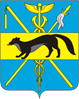 АДМИНИСТРАЦИЯБОГУЧАРСКОГО МУНИЦИПАЛЬНОГО РАЙОНАВОРОНЕЖСКОЙ ОБЛАСТИ ПОСТАНОВЛЕНИЕот «06»  февраля 2024 года  № 45       г. БогучарОб утверждении административного регламента предоставления муниципальной услуги «Присвоение квалификационных категорий спортивных судей»на территории Богучарского муниципального района Воронежской областиВ соответствии с Федеральными законами от 06.10.2003 № 131-ФЗ «Об общих принципах организации местного самоуправления в Российской Федерации», от 27.07.2010 № 210-ФЗ «Об организации предоставления государственных и муниципальных услуг», от 30.12.2020 № 509-ФЗ «О внесении изменений в отдельные законодательные акты Российской Федерации» и постановлением Правительства РФ от 20.07.2021 № 1228 «Об утверждении правил разработки и утверждения административных регламентов предоставления государственных услуг, о внесении изменений в некоторые акты Правительства Российской Федерации и признании утратившими силу некоторых актов и отдельных положений актов Правительства Российской Федерации», Уставом Богучарского муниципального района Воронежской области администрация Богучарского муниципального района Воронежской области п о с т а н о в л я е т:1. Утвердить административный регламент по предоставлению муниципальной услуги «Присвоение квалификационных категорий спортивных судей» на территории Богучарского муниципального района Воронежской области согласно приложению к настоящему постановлению.2. Признать утратившим силу постановление администрации Богучарского муниципального района Воронежской области от  17.06.2016 № 259 «Об утверждении административного регламента по предоставлению муниципальной услуги «Присвоение квалификационных категорий спортивных судей в порядке, установленном Положением о спортивных судьях».3. Настоящее постановление вступает в силу со дня его официального опубликования в Вестнике органов местного самоуправления Богучарского муниципального района и подлежит размещению на официальном сайте администрации Богучарского муниципального района Богучарского муниципального района.4. Контроль за исполнением настоящего постановления возложить на заместителя главы администрации Богучарского муниципального района Могилина С.Д.Временно исполняющий обязанностиглавы Богучарского муниципального района                                А.Ю.КожановПриложениек постановлению администрацииБогучарского муниципального района Воронежской области от 06.02.2024 года № 45Административный регламент по предоставлению муниципальной услуги «Присвоение квалификационных категорий спортивных судей» на территории Богучарского муниципального района Воронежской областиI. Общие положенияПредмет регулирования административного регламентаАдминистративный регламент предоставления Муниципальной услуги регулирует отношения, возникающие в связи с предоставлением администрации Богучарского муниципального района Воронежской области Муниципальной услуги «Присвоение квалификационных категорий спортивных судей» на территории Богучарского муниципального района Воронежской области (далее – Административный регламент, Муниципальная услуга).Круг заявителейЗаявителями на получение Муниципальной услуги являются  региональные спортивные федерации или спортивный судья в зависимости от варианта предоставления Муниципальной услуги (далее - Заявители).Интересы заявителей, указанных в пункте 2.1 настоящего Административного регламента, могут представлять лица, обладающие соответствующими полномочиями (далее – представитель Заявителя).Муниципальная услуга предоставляется в соответствии с вариантом ее предоставления, соответствующим признакам Заявителя, определенным в результате анкетирования, проводимого Администрацией, а также результата, за предоставлением которого обратился Заявитель. Требования предоставления заявителю муниципальной услуги в соответствии с вариантом предоставления муниципальной услуги, соответствующим признакам заявителя, определенным в результате анкетирования, проводимого органом, предоставляющим услугу (далее – профилирование), а также результата, за предоставлением которого обратился заявительПрием Заявителей по вопросу предоставления Муниципальной услуги осуществляется в МКУ «Отдел физической культуры и спорта»  Богучарского муниципального района Воронежской области (далее – Отдел) или в многофункциональном центре предоставления государственных и муниципальных услуг (далее - МФЦ).На официальном сайте администрации Богучарского муниципального района Воронежской области (https://bogucharskij-r20.gosweb.gosuslugi.ru/) (далее - сайт Администрации) в информационно-коммуникационной сети «Интернет» (далее - сеть Интернет), на ЕПГУ – в федеральной государственной информационной системе «Единый портал государственных и муниципальных услуг (функций)», расположенной в сети Интернет по адресу:www.gosuslugi.ru (далее – Единый портал, ЕПГУ), на Портале Воронежской области в сети Интернет (www.govvrn.ru) (далее – региональный портал, РПГУ) обязательному размещению подлежит следующая справочная информация:место нахождения и график работы Отдела;справочные телефоны Отдела, в том числе номер телефона-автоинформатора;адреса официального сайта, а также электронной почты и (или) формы обратной связи Отдела в сети «Интернет».Информирование Заявителей по вопросам предоставления Муниципальной услуги осуществляется:а) путем размещения информации на официальной странице Отдела в сети «Интернет», ЕПГУ, РПГУ;б) должностным лицом Отдела, ответственным за предоставление Муниципальной услуги, при непосредственном обращении Заявителя в Отдел;в) путем публикации информационных материалов в средствах массовой информации;г) путем размещения брошюр, буклетов и других печатных материалов в помещениях Отдела, предназначенных для приема Заявителей, а также иных организаций всех форм собственности по согласованию с указанными организациями, в том числе в МФЦ;д) посредством телефонной и факсимильной связи;е) посредством ответов на письменные и устные обращения Заявителей по вопросу предоставления Муниципальной услуги.На ЕПГУ, РПГУ и сайте Отдела в целях информирования Заявителей по вопросам предоставления Муниципальной услуги размещается следующая информация:а) исчерпывающий и конкретный перечень документов, необходимых для предоставления Муниципальной услуги, требования к оформлению указанных документов, а также перечень документов, которые Заявитель вправе представить по собственной инициативе;б) перечень лиц, имеющих право на получение Муниципальной услуги;в) срок предоставления Муниципальной услуги;г) результаты предоставления Муниципальной услуги, порядок представления документа, являющегося результатом предоставления Муниципальной услуги;д) исчерпывающий перечень оснований для приостановления или отказа в предоставлении Муниципальной услуги;е) информация о праве на досудебное (внесудебное) обжалование действий (бездействия) и решений, принятых (осуществляемых) в ходе предоставления Муниципальной услуги;ж) формы заявлений (уведомлений, сообщений), используемые при предоставлении Муниципальной услуги.Информация на ЕПГУ, РПГУ и сайте Отдела о порядке и сроках предоставления Муниципальной услуги предоставляется бесплатно.На сайте Отдела дополнительно размещаются:а) полные наименования и почтовые адреса Отдела, предоставляющей Муниципальную услугу;б) номера телефонов-автоинформаторов (при наличии), справочные номера телефонов структурных подразделений Отдела, непосредственно предоставляющих Муниципальную услугу;в) режим работы Отдела;г) график работы подразделения, непосредственно предоставляющего Муниципальную услугу;д) выдержки из нормативных правовых актов, содержащих нормы, регулирующие деятельность Отдела по предоставлению Муниципальной услуги;е) перечень лиц, имеющих право на получение Муниципальной услуги;ж) формы заявлений (уведомлений, сообщений), используемые при предоставлении Муниципальной услуги, образцы и инструкции по заполнению;з) порядок и способы предварительной записи на получение Муниципальной услуги;и) текст Административного регламента с приложениями;к) краткое описание порядка предоставления Муниципальной услуги;л) порядок обжалования решений, действий или бездействия должностных лиц Отдела, предоставляющих Муниципальную услугу;м) информация о возможности участия Заявителей в оценке качества предоставления Муниципальной услуги, в том числе в оценке эффективности деятельности руководителя Отдела, а также справочно-информационные материалы, содержащие сведения о порядке и способах проведения оценки.При информировании о порядке предоставления Муниципальной услуги по телефону должностное лицо Отдела, приняв вызов по телефону представляется: называет фамилию, имя, отчество (при наличии), должность, наименование структурного подразделения Отдела.Должностное лицо Отдела обязано сообщить Заявителю график приема, точный почтовый адрес Отдела, способ проезда к нему, способы предварительной записи для личного приема, требования к письменному обращению.Информирование но телефону о порядке предоставления Муниципальной услуги осуществляется в соответствии с графиком работы Отдела.Во время разговора должностные лица Отдела произносят слова четко и не прерывают разговор по причине поступления другого звонка.При невозможности ответить на поставленные Заявителем вопросы, телефонный звонок переадресовывается (переводится) на другое должностное лицо Отдела, либо обратившемуся сообщается номер телефона, по которому можно получить необходимую информацию.При ответах на телефонные звонки и устные обращения по вопросам о порядке предоставления Муниципальной услуги должностным лицом Отдела обратившемуся сообщается следующая информация:а) о перечне лиц, имеющих право на получение Муниципальной услуги;б) о нормативных правовых актах, регулирующих вопросы предоставления Муниципальной услуги (наименование, дата и номер принятия нормативного правового акта);в) о перечне документов, необходимых для получения Муниципальной услуги;г) о сроках предоставления Муниципальной услуги;д) об основаниях для отказа в предоставлении Муниципальной услуги;е) о месте размещения на ЕПГУ, РПГУ и сайте Отдела информации по вопросам предоставления Муниципальной услуги.Отдел разрабатывает информационные материалы по порядку предоставления Муниципальной услуги - памятки, инструкции, брошюры, макеты и размещает на ЕПГУ, РПГУ и сайте Отдела, передает в МФЦ.Отдел обеспечивает своевременную актуализацию указанных информационных материалов на ЕПГУ, РПГУ и сайте Отдела и контролирует их наличие и актуальность в МФЦ.Состав информации о порядке предоставления Муниципальной услуги, размещаемой в МФЦ, соответствует Стандарту обслуживания заявителей при организации предоставления государственных и муниципальных услуг в автономном учреждении Воронежской области «Многофункциональный центр предоставления государственных и муниципальных услуг», утвержденному постановлением Правительства Воронежской области 29.12.2017 № 1099.Доступ к информации о сроках и порядке предоставления Муниципальной услуги осуществляется без выполнения Заявителем каких-либо требований, в том числе без использования программного обеспечения, установка которого на технические средства Заявителя требует заключения лицензионного или иного соглашения с правообладателем программного обеспечения, предусматривающего взимание платы, регистрацию или авторизацию Заявителя, или предоставление им персональных данных.Консультирование по вопросам предоставления Муниципальной услуги должностными лицами Отдела осуществляется бесплатно.Стандарт предоставления муниципальной услугиНаименование Муниципальной услугиМуниципальная услуга «Присвоение квалификационных категорий спортивных судей».Наименование органа, предоставляющего Муниципальную услугуМуниципальная услуга предоставляется МКУ «Отдел физической культуры и спорта» Богучарского муниципального района Воронежской области (далее – Отдел).Отдел обеспечивает предоставление Муниципальной услуги через МФЦ или в электронной форме посредством ЕПГУ, РПГУ, а также в иных формах, по выбору Заявителя, в соответствии с Федеральным законом от 27.07.2010 № 210-ФЗ «Об организации предоставления государственных и муниципальных услуг» (далее – Федеральный закон № 210-ФЗ).МФЦ не вправе принимать решения об отказе в приеме запроса и документов и (или) информации, необходимых для предоставления Муниципальной услуги.Порядок обеспечения личного приема Заявителей Отделом устанавливается организационно-распорядительным документом Отдела.5.5. Отдел не вправе требовать от Заявителя осуществления действий, в том числе согласований, необходимых для получения Муниципальной услуги и связанных с обращением в иные государственные органы или органы местного самоуправления, участвующие в предоставлении муниципальных услуг организации, за исключением получения услуг, включенных в перечень услуг, которые являются необходимыми и обязательными для предоставления органами местного самоуправления муниципальных услуг и предоставляются организациями, участвующими в предоставлении муниципальных услуг, утвержденным постановлением администрации Богучарского муниципального района Воронежской области от 23.08.2023 № 576 «Об утверждении перечней государственных и муниципальных услуг, предоставляемых администрацией Богучарского муниципального района».5.6. В целях предоставления Муниципальной услуги Отдел  взаимодействует с:5.6.1. Управлением Федеральной налоговой службы России по Воронежской области в части получения сведений из Единого государственного реестра юридических лиц;5.6.2. Главным Управлением МВД России по Воронежской области в части получения сведений о действительности паспорта гражданина Российской Федерации, сведений о регистрационном учете по месту жительства и месту пребывания.Результат предоставления Муниципальной услуги6.1. Результатом предоставления Муниципальной услуги является:6.1.1. Для варианта 1 предоставления Муниципальной услуги «Присвоение квалификационной категории «спортивный судья второй категории» или «спортивный судья третьей категории» (за исключением военно-прикладных и служебно-прикладных видов спорта):1) возврат документов о присвоении квалификационной категории;2) решение о присвоении квалификационной категории;3) решение об отказе в присвоении квалификационной категории. 6.1.2. Для варианта 2 предоставления Муниципальной услуги «Лишение квалификационной категории «спортивный судья второй категории» или «спортивный судья третьей категории» (за исключением военно-прикладных и служебно-прикладных видов спорта):1) возврат заявления о лишении квалификационной категории;2) решение о лишении квалификационной категории; 3) решение об отказе в лишении квалификационной категории.6.1.3. Для варианта 3 предоставления Муниципальной услуги «Восстановление квалификационной категории «спортивный судья второй категории» или «спортивный судья третьей категории» (за исключением военно-прикладных и служебно-прикладных видов спорта)»:1) возврат заявления о восстановлении квалификационной категории;2) решение о восстановлении квалификационной категории;3) решение об отказе в восстановлении квалификационной категории;6.1.4. Для варианта 4 предоставления Муниципальной услуги «Выдача дубликата документа, выданного в результате предоставления Муниципальной услуги»:1) выдача дубликата документа, выданного в результате предоставленияМуниципальной услуги;2) отказ в выдаче дубликата документа, выданного в результате предоставления Муниципальной услуги.6.1.5. Для варианта 5 предоставления Муниципальной услуги «Исправление допущенных опечаток и ошибок в выданных в результате предоставления муниципальной услуги документах»: 1) документ, выданный по результату ранее предоставленной Муниципальной услуги, без опечаток и ошибок;2) отказ в исправлении допущенных опечаток и ошибок в выданных в результате предоставления Муниципальной услуги документах, 6.2. Результат предоставления Муниципальной услуги оформляется организационно – распорядительным актом Отдела.Результат предоставления Муниципальной услуги также оформляется в виде электронного документа и подписывается усиленной квалифицированной ЭП уполномоченного должностного лица Отдела и направляется Заявителю в Личный кабинет на ЕПГУ, РПГУ.6.3. Уведомление о принятом организационно – распорядительном акте Отдела, независимо от результата предоставления Муниципальной услуги, направляется в Личный кабинет Заявителя на ЕПГУ, РПГУ.6.4.	Заявитель может получить результат предоставления Муниципальной услуги в форме распечатанного документа на бумажном носителе.6.5.	Результат предоставления Муниципальной услуги направляется Заявителю одним из следующих способов (по выбору Заявителя, указанном в заявлении):1. Посредством почтового отправления;2. В личный кабинет Заявителя на ЕПГУ, РПГУ;3. В МФЦ;4. В Отдел лично Заявителю либо его уполномоченному представителю.6.6. Состав реквизитов документа, содержащего решение о предоставлении муниципальной услуги: - регистрационный номер; - дата регистрации;- подпись должностного лица, уполномоченного на подписание результата предоставления Муниципальной услуги. Срок предоставления Муниципальной услугиСрок предоставления Муниципальной услуги не должен превышать:7.1.2. 32  рабочих дня со дня подачи представления к присвоению квалификационной категории «спортивный судья второй категории» или «спортивный судья третьей категории» (за исключением военно-прикладных и служебно-прикладных видов спорта) с приложением документов, необходимых для предоставления Муниципальной услуги, предусмотренной настоящим Административным регламентом (вариант 1);7.1.3. 2 месяцев со дня подачи заявления о лишении квалификационной категории «спортивный судья второй категории» или «спортивный судья третьей категории» (за исключением военно-прикладных и служебно-прикладных видов спорта) (вариант 2);7.1.4. 2 месяцев со дня подачи заявления о восстановлении квалификационной категории «спортивный судья второй категории» или «спортивный судья третьей категории» (за исключением военно-прикладных и служебно-прикладных видов спорта) (вариант 3);7.1.5. 3 рабочих дня со дня подачи заявления о выдаче дубликата документа, выданного в результате предоставления Муниципальной услуги» (вариант 4);7.1.6. 3 рабочих дня со дня подачи заявления об исправлении допущенных опечаток и ошибок в выданных в результате предоставления Муниципальной услуги документах (вариант 5).7.2. Срок предоставления Муниципальной услуги исчисляется со дня регистрации заявления и документов в Отдела, на ЕПГУ, РПГУ, в МФЦ. 7.3. Максимальные сроки предоставления Муниципальной услуги  для каждого варианта предоставления Муниципальной услуги приведены в содержащих описания таких вариантов подразделах Административного регламента. Правовые основания для предоставления Муниципальной услуги Предоставление Муниципальной услуги осуществляется в соответствии:Конституцией Российской Федерации;Федеральным законом от 4 декабря 2007 года №329-ФЗ «О физической культуре и спорте в Российской Федерации»;Федеральным законом от 27 июля 2010 года №210-ФЗ  «Об организации предоставления государственных и муниципальных услуг»;Федеральным законом от 6 октября 2003 года №131-ФЗ «Об общих принципах организации местного самоуправления в Российской Федерации»;Федеральным законом от 6 апреля 2011 года №63-ФЗ «Об электронной подписи»;Постановлением Правительства РФ от 25 января 2013 года №33 «Об использовании простой электронной подписи при оказании государственных и муниципальных услуг»;Приказом Министерства спорта Российской Федерации от 28 февраля 2017 года №134 «Об утверждении положения о спортивных судьях»;Законом Воронежской области от 2 июля 2008 года №57-ФЗ «О физической культуре и спорте в Воронежской области»;иными действующими в данной сфере нормативными правовыми актами.Перечень нормативных правовых актов, в соответствии с которыми осуществляется предоставление Муниципальной услуги (с указанием их реквизитов и источников официального опубликования), размещен на сайте администрации Богучарского муниципального района в подразделе «Административные регламенты по предоставлению муниципальных услуг» раздела «Муниципальные услуги» по адресу https://bogucharskij-r20.gosweb.gosuslugi.ru/glavnoe/munitsipalnye-uslugi/.Исчерпывающий перечень документов, необходимых для предоставления Муниципальной услуги, подлежащих представлению Заявителем9.1.Муниципальная услуга предоставляется на основании:- представления региональной спортивной федерации о присвоении квалификационной категории спортивного судьи(за исключением военно – прикладных и служебно – прикладных видов спорта) (Приложение №2);- заявления региональной спортивной федерации о лишении квалификационной категории спортивного судьи (Приложение №3);- заявления региональной спортивной федерации или спортивного судьи о восстановлении квалификационной категории спортивного судьи, в отношении которого было принято решение о лишении квалификационной категории (Приложение №4).К представлению спортивной федерации о присвоении квалификационной категории спортивного судьи прилагаются следующие документы:- заверенная печатью (при наличии) и подписью руководителя региональной спортивной федерации копия карточки учета;- копии второй и третьей страниц паспорта гражданина Российской Федерации, а также копии страниц, содержащих сведения о месте жительства кандидата, а при его отсутствии - копии страниц паспорта гражданина Российской Федерации, удостоверяющего личность гражданина Российской Федерации за пределами территории Российской Федерации, содержащих сведения о фамилии, имени, отчестве (при наличии), органе, выдавшем документ, дате окончания срока действия документа, - для граждан Российской Федерации;Сведения из документа, удостоверяющего личность, при подаче в электронной форме вносятся в соответствующие поля на интерактивной портальной форме и проверяются путем направления запроса с использованием единой системы межведомственного электронного взаимодействия и подключаемых к ней региональных систем межведомственного электронного взаимодействия при условии соблюдения требований, установленных законодательством Российской Федерации в области персональных данных;- копия паспорта иностранного гражданина либо иного документа, установленного Федеральным законом от 25.07.2002 N 115-ФЗ "О правовом положении иностранных граждан в Российской Федерации" или признаваемого в соответствии с международным договором Российской Федерации в качестве документа, удостоверяющего личность иностранного гражданина, - для иностранных граждан;- копия документа, выданного иностранным государством и признаваемого в соответствии с международным договором Российской Федерации в качестве документа, удостоверяющего личность лица без гражданства, или копия иного документа, предусмотренного Федеральным законом N 115-ФЗ, или признаваемого в соответствии с международным договором Российской Федерации в качестве документа, удостоверяющего личность лица без гражданства - для лиц без гражданства;- копия военного билета - для военнослужащих, проходящих военную службу по призыву (в случае отсутствия паспорта гражданина Российской Федерации);- копия удостоверения "мастер спорта России международного класса", "гроссмейстер России" или "мастер спорта России" - для кандидатов на присвоение квалификационной категории "спортивный судья второй категории";- 2 фотографии размером 3 x 4 см;- основной документ, удостоверяющий личность Заявителя, представителя (паспорт гражданина Российской Федерации) – предоставляется в случаях обращения Заявителя без использования ЕПГУ, РПГУ. В случае направления заявления посредством ЕПГУ, РПГУ сведения из документа, удостоверяющего личность Заявителя, представителя, проверяются при подтверждении учетной записи в Единой системе идентификации и аутентификации (далее – ЕСИА) и могут быть проверены путем направления запроса с использованием СМЭВ;- документ, подтверждающий полномочия представителя Заявителя действовать от имени Заявителя (в случае обращения за предоставлением услуги представителя Заявителя). При обращении посредством ЕПГУ, РПГУ указанный документ, выданный Заявителем, удостоверяется усиленной квалифицированной электронной подписью Заявителя или нотариуса с приложением файла открепленной усиленной квалифицированной электронной подписи в формате sig.9.1.2. К заявлению спортивной федерации о лишении  квалификационной категории (Приложение № 3) прилагаются следующие документы:- основной документ, удостоверяющий личность Заявителя, представителя (паспорт гражданина Российской Федерации) – предоставляется в случаях обращения Заявителя без использования ЕПГУ, РПГУ. В случае направления заявления посредством ЕПГУ, РПГУ сведения из документа, удостоверяющего личность Заявителя, представителя, проверяются при подтверждении учетной записи в Единой системе идентификации и аутентификации (далее – ЕСИА) и могут быть проверены путем направления запроса с использованием СМЭВ. - документ, подтверждающий полномочия представителя Заявителя действовать от имени Заявителя (в случае обращения за предоставлением услуги представителя Заявителя). При обращении посредством ЕПГУ, РПГУ указанный документ, выданный Заявителем, удостоверяется усиленной квалифицированной электронной подписью Заявителя или нотариуса с приложением файла открепленной усиленной квалифицированной электронной подписи в формате sig.К заявлению региональной спортивной федерации или спортивного судьи о восстановлении квалификационной категории (Приложение №4), в отношении которого было принято решение о лишении квалификационной категории прилагаются следующие документы:- основной документ, удостоверяющий личность Заявителя, представителя (паспорт гражданина Российской Федерации) – предоставляется в случаях обращения Заявителя без использования ЕПГУ, РПГУ. В случае направления заявления посредством ЕПГУ, РПГУ сведения из документа, удостоверяющего личность Заявителя, представителя, проверяются при подтверждении учетной записи в Единой системе идентификации и аутентификации (далее – ЕСИА) и могут быть проверены путем направления запроса с использованием СМЭВ. - документ, подтверждающий полномочия представителя Заявителя действовать от имени Заявителя (в случае обращения за предоставлением услуги представителя Заявителя). При обращении посредством ЕПГУ, РПГУ указанный документ, выданный Заявителем, удостоверяется усиленной квалифицированной электронной подписью Заявителя или нотариуса с приложением файла открепленной усиленной квалифицированной электронной подписи в формате sig.9.2. Заявления и прилагаемые документы, указанные в пункте 9.1. настоящего Административного регламента, направляются (подаются) в Отдел в электронной форме путем заполнения формы запроса через личный кабинет на ЕПГУ, РПГУ, посредством МФЦ.Исчерпывающий перечень документов, необходимых для предоставления Муниципальной услуги, которые находятся в распоряжении органов государственной власти, органов местного самоуправления, подведомственных организаций, которые заявитель вправе представитьОтдел в порядке межведомственного информационного взаимодействия в целях представления и получения документов и информации для предоставления Муниципальной услуги запрашивает:- выписку из Единого государственного реестра юридических лиц;-сведения о действительности паспорта гражданина Российской Федерации, сведения о регистрационном учете по месту жительства и месту пребывания.10.2. Запрещается требовать от Заявителя:- представления документов и информации или осуществления действий, представление или осуществление которых не предусмотрено нормативными правовыми актами, регулирующими отношения, возникающие в связи с предоставлением Муниципальной услуги;- представления документов и информации, в том числе подтверждающих внесение заявителем платы за предоставление Муниципальной услуги, которые находятся в распоряжении органов, предоставляющих государственные услуги, органов, предоставляющих муниципальные услуги, иных государственных органов, органов местного самоуправления либо подведомственных государственным органам или органам местного самоуправления организаций, участвующих в предоставлении государственных и муниципальных услуг, в соответствии с нормативными правовыми актами Российской Федерации, нормативными правовыми актами Воронежской области, муниципальными правовыми актами, за исключением документов, включенных в определенный частью 6 статьи 7 Федерального закона от 27.07.2010 № 210-ФЗ «Об организации предоставления государственных и муниципальных услуг» перечень документов. Заявитель вправе представить указанные документы и информацию в Отдел по собственной инициативе;- осуществления действий, в том числе согласований, необходимых для получения Муниципальной услуги и связанных с обращением в иные государственные органы, органы местного самоуправления, организации, за исключением получения услуг и получения документов и информации, предоставляемых в результате предоставления таких услуг, включенных в перечни, указанные в части 1 статьи 9 Федерального закона от 27.07.2010 № 210-ФЗ «Об организации предоставления государственных и муниципальных услуг»;- представления документов и информации, отсутствие и (или) недостоверность которых не указывались при первоначальном отказе в приеме документов, необходимых для предоставления Муниципальной услуги, либо в предоставлении Муниципальной услуги, за исключением следующих случаев:а) изменение требований нормативных правовых актов, касающихся предоставления Муниципальной услуги, после первоначальной подачи заявления о предоставлении Муниципальной услуги;б) наличие ошибок в заявлении о предоставлении Муниципальной услуги и документах, поданных заявителем после первоначального отказа в приеме документов, необходимых для предоставления Муниципальной услуги, либо в предоставлении Муниципальной услуги и не включенных в представленный ранее комплект документов;в) истечение срока действия документов или изменение информации после первоначального отказа в приеме документов, необходимых для предоставления Муниципальной услуги, либо в предоставлении Муниципальной услуги;г) выявление документально подтвержденного факта (признаков) ошибочного или противоправного действия (бездействия) должностного лица Отдела, муниципального служащего, работника МФЦ, работника организации, предусмотренной частью 1.1 статьи 16 Федерального закона от 27.07.2010 № 210-ФЗ «Об организации предоставления государственных и муниципальных услуг» (далее – привлекаемых организации), при первоначальном отказе в приеме документов, необходимых для предоставления Муниципальной услуги, либо в предоставлении Муниципальной услуги, о чем в письменном виде за подписью должностного лица Отдела, руководителя МФЦ при первоначальном отказе в приеме документов, необходимых для предоставления Муниципальной услуги, либо руководителя организации, предусмотренной частью 1.1 статьи 16 Федерального закона от 27.07.2010 № 210-ФЗ «Об организации предоставления государственных и муниципальных услуг», уведомляется Заявитель, а также приносятся извинения за доставленные неудобства;- предоставления на бумажном носителе документов и информации, электронные образы которых ранее были заверены в соответствии с пунктом 7.2 части 1 статьи 16 Федерального закона от 27.07.2010 № 210-ФЗ «Об организации предоставления государственных и муниципальных услуг», за исключением случаев, если нанесение отметок на такие документы либо их изъятие является необходимым условием предоставления Муниципальной услуги, и иных случаев, установленных федеральными законами.10.3. Документы, указанные в пункте в пп.10.1 настоящего пункта могут быть представлены Заявителем самостоятельно по собственной инициативе. Непредставление Заявителем указанных документов не является основанием для отказа Заявителю в предоставлении Муниципальной услуги.Исчерпывающий перечень оснований для отказа в приеме документов, необходимых для предоставления Муниципальной услугиОснованиями для отказа в приеме документов, необходимых для предоставления Муниципальной услуги являются:11.1.1. В случае подачи документов для присвоения квалификационной категории на бумажном носителе, не соответствующих требованиям, предусмотренным пунктами 27, 29 Положения о спортивных судьях, утверждённого приказом  Минспорта России от 28.02.2017 N 134 "Об утверждении положения о спортивных судьях", Отдел возвращает их в региональную спортивную федерацию с указанием причин возврата в течение 3 рабочих дней.В случае возврата региональная спортивная федерация в течение 20 рабочих дней со дня получения документов для присвоения квалификационной категории устраняет несоответствия и повторно направляет их для рассмотрения. 11.1.2. В случае подачи документов для присвоения квалификационной категории в электронной форме, не соответствующих требованиям, предусмотренным пунктами 27, 28.1, 29, 29.1 Положения о спортивных судьях, утверждённого приказом  Минспорта России от 28.02.2017 N 134 "Об утверждении положения о спортивных судьях", Отдел   принимает решение об отказе в приеме документов.В случае отказа в приеме документов для присвоения квалификационной категории в электронной форме региональная спортивная федерация может повторно направить документы для рассмотрения.Решение об отказе в приеме документов, по основаниям, указанным в пункте 11.1 настоящего Административного регламента, оформляется по форме согласно Приложению №5 к настоящему Административному регламенту.Решение об отказе в приеме документов по основаниям, указанным в пункте 11.1 настоящего Административного регламента, направляется Заявителю способом, определенным Заявителем в заявлении о предоставлении Муниципальной услуги не позднее рабочего дня, следующего за днем получения такого заявления, либо выдается в день личного обращения за получением указанного решения в Отдел.Отказ в приеме документов, по основаниям, указанным в пункте 11.1 настоящего Административного регламента, не препятствует повторному обращению Заявителя в Отдел за получением услуги.Исчерпывающий перечень оснований для приостановления или отказа в предоставлении Муниципальной услугиОснований для приостановления предоставления Муниципальной услуги не предусмотрено.12.2.Основаниями для отказа в присвоении квалификационной категории «спортивный судья второй категории» или «спортивный судья третьей категории» (вариант 1) являются:а) выявление недостоверных сведений в документах для присвоения квалификационной категории;б) невыполнение квалификационных требований.12.3. Основаниями для отказа в лишении квалификационной категории «спортивный судья второй категории» или «спортивный судья третьей категории» (вариант 2) являются:а) выявления недостоверных сведений в документах для присвоения квалификационной категории;б) наложение спортивных санкций на спортивного судью.12.4. Основаниями для отказа в восстановлении квалификационной категории «спортивный судья второй категории» или «спортивный судья третьей категории» (вариант 3) являются:- несоответствие представленных сведений основанию для восстановления квалификационной категории, предусмотренному пунктом 76 Положения о спортивных судьях, утвержденного Приказом Министерства спорта Российской Федерации от 28.02.2017 N 134:«Спортивному судье, в отношении которого было принято решение о лишении квалификационной категории на основании подпункта "б" пункта 67 Положения, квалификационная категория восстанавливается после окончания срока действия наложенных спортивных санкций и принятия организацией решения о восстановлении квалификационной категории».12.4.4. Наличие организационно – распорядительного акта Отдела по заявлению о восстановлении квалификационной категории, поданному ранее по тому же основанию спортивной федерацией или спортивным судьей.12.5.Отказ в предоставлении Муниципальной услуги не препятствует повторному обращению Заявителя в Отдел за предоставлением Муниципальной услуги (Приложение №6).Основанием для отказа в предоставлении Муниципальной услуги «Выдача дубликата документа, выданного в результате предоставления Муниципальной услуги» (вариант 4) является обращение лица, не являющегося Заявителем (его представителем). Основанием для отказа в предоставлении варианта Муниципальной услуги  «Исправление допущенных опечаток и (или) ошибок в выданных в результате предоставления Муниципальной услуги документах» (вариант 5) является отсутствие в выданных по результатам предоставления Муниципальной услуги документах опечаток и (или) ошибок.Размер платы, взимаемой с Заявителя при предоставлении Муниципальной услуги и способы ее взимания13.1. Муниципальная услуга предоставляется бесплатно.Максимальный срок ожидания в очереди14.1. Максимальный срок ожидания в очереди при личной подаче Заявления и при получении результата предоставления Муниципальной услуги не должен превышать 15 минут.Срок регистрации запроса Заявителя о предоставлении Муниципальной услугиЗапрос Заявителя о предоставлении Муниципальной услуги подлежит регистрации в день его поступления. В случае поступления заявления в выходной (праздничный) день его регистрация осуществляется в первый следующий за ним рабочий день. Перечень услуг, необходимых и обязательных для предоставления Муниципальной услуги, в том числе порядок, размер и основания взимания платы за предоставление таких услуг16.1. Услуги, необходимые и обязательные для предоставления Муниципальной услуги, отсутствуют.Требования к помещениям, в которых предоставляется Муниципальная услугаМестоположение административных зданий, в которых осуществляется прием заявлений и документов, необходимых для предоставления Муниципальной услуги, а также выдача результатов предоставления Муниципальной услуги, должно обеспечивать удобство для граждан с точки зрения пешеходной доступности от остановок общественного транспорта.В случае, если имеется возможность организации стоянки (парковки) возле здания (строения), в котором размещено помещение приема и выдачи документов, организовывается стоянка (парковка) для личного автомобильного транспорта заявителей. За пользование стоянкой (парковкой) с заявителей плата не взимается.Для парковки специальных автотранспортных средств инвалидов на стоянке (парковке) выделяется не менее 10% мест (но не менее одного места) для бесплатной парковки транспортных средств, управляемых инвалидами I, II групп, а также инвалидами IIIгруппы в порядке, установленном Правительством Российской Федерации, и транспортных средств, перевозящих таких инвалидов и (или) детей-инвалидов.В целях обеспечения беспрепятственного доступа Заявителей, в том числе передвигающихся на инвалидных колясках, вход в здание и помещения, в которых предоставляется Муниципальная услуга, оборудуются пандусами, поручнями, тактильными (контрастными) предупреждающими элементами, иными специальными приспособлениями, позволяющими обеспечить беспрепятственный доступ и передвижение инвалидов, в соответствии с законодательством Российской Федерации о социальной защите инвалидов.Центральный вход в здание Отдела должен быть оборудован информационной табличкой (вывеской), содержащей информацию:наименование;местонахождение и юридический адрес;режим работы;график приема;номера телефонов для справок.Помещения, в которых предоставляется Муниципальная услуга, должны соответствовать санитарно-эпидемиологическим правилам и нормативам.Помещения, в которых предоставляется Муниципальная услуга, оснащаются:противопожарной системой и средствами пожаротушения;системой оповещения о возникновении чрезвычайной ситуации;средствами оказания первой медицинской помощи;туалетными комнатами для посетителей.Зал ожидания Заявителей оборудуется стульями, скамьями, количество которых определяется исходя из фактической нагрузки и возможностей для их размещения в помещении, а также информационными стендами.Тексты материалов, размещенных на информационном стенде, печатаются удобным для чтения шрифтом, без исправлений, с выделением наиболее важных мест полужирным шрифтом.Места для заполнения заявлений оборудуются стульями, столами (стойками), бланками заявлений, письменными принадлежностями.Места приема Заявителей оборудуются информационными табличками (вывесками) с указанием:номера кабинета и наименования отдела;фамилии, имени и отчества (последнее - при наличии), должности ответственного лица за прием документов;-графика приема Заявителей.Рабочее место каждого ответственного лица за прием документов, должно быть оборудовано персональным компьютером с возможностью доступа к необходимым информационным базам данных, печатающим устройством (принтером) и копирующим устройством.Лицо, ответственное за прием документов, должно иметь настольную табличку с указанием фамилии, имени, отчества (последнее - при наличии) и должности.При предоставлении Муниципальной услуги инвалидам обеспечиваются:возможность беспрепятственного доступа к объекту (зданию, помещению), в котором предоставляется Муниципальная услуга;возможность самостоятельного передвижения по территории, на которой расположены здания и помещения, в которых предоставляется Муниципальная услуга, а также входа в такие объекты и выхода из них, посадки в транспортное средство и высадки из него, в том числе с использованием кресла-коляски;сопровождение инвалидов, имеющих стойкие расстройства функции зрения и самостоятельного передвижения;надлежащее размещение оборудования и носителей информации, необходимых для обеспечения беспрепятственного доступа инвалидов зданиям и помещениям, в которых предоставляется Муниципальная услуга, и к Муниципальной услуге с учетом ограничений их жизнедеятельности;дублирование необходимой для инвалидов звуковой и зрительной информации, а также надписей, знаков и иной текстовой и графической информации знаками, выполненными рельефно-точечным шрифтом Брайля;допуск сурдопереводчика и тифлосурдопереводчика;допуск собаки-проводника при наличии документа, подтверждающего ее специальное обучение, на объекты (здания, помещения), в которых предоставляются Муниципальные услуги;оказание инвалидам помощи в преодолении барьеров, мешающих получению ими Муниципальных услуг наравне с другими лицами.Показатели качества и доступности Муниципальной услуги18.1. Оценка доступности и качества предоставления Муниципальной услуги должна осуществляться по следующим показателям:а) наличие полной и понятной информации о порядке, сроках и ходе предоставления Муниципальной услуги в информационно-телекоммуникационных сетях общего пользования (в том числе в сети Интернет), средствах массовой информации;б) возможность выбора Заявителем форм предоставления Муниципальной услуги;в) возможность обращения за получением Муниципальной услуги в МФЦ, в том числе в форме оказания консультационной и организационно-технической поддержки заявителей при подаче ими запросов на предоставление Муниципальной услуги в электронной форме с использованием ЕПГУ, РПГУ;г) возможность обращения за получением Муниципальной услуги в электронной форме, в том числе с использованием ЕПГУ, РПГУ, электронной почты Отдела;д) доступность обращения за предоставлением Муниципальной услуги, в том числе для маломобильных групп населения;е) соблюдения установленного времени ожидания в очереди при подаче заявления и при получении результата предоставления Муниципальной услуги;ж) соблюдение сроков предоставления Муниципальной услуги и сроков выполнения административных процедур при предоставлении Муниципальной услуги;з) отсутствие обоснованных жалоб со стороны граждан по результатам предоставления Муниципальной услуги, в том числе с использованием ЕПГУ, РПГУ;и) предоставление возможности подачи заявления и документов (содержащихся в них сведений), необходимых для предоставления Муниципальной услуги, в форме электронного документа, в том числе с использованием ЕПГУ, РПГУ, электронной почты Отдела;к) предоставление возможности получения информации о ходе предоставления Муниципальной услуги, в том числе с использованием ЕПГУ, РПГУ, электронной почты Отдела.В целях предоставления Муниципальной услуги, консультаций и информирования о ходе предоставления Муниципальной услуги осуществляется прием Заявителей по предварительной записи. Запись на прием проводится при личном обращении гражданина или с использованием средств телефонной связи, а также через сеть Интернет, в том числе через сайт Отдела.Предоставление Муниципальной услуги осуществляется в электронной форме без взаимодействия Заявителя с должностными лицами Отдела, в том числе с использованием ЕПГУ, РПГУ.Для возможности подачи заявления о предоставлении Муниципальной услуги через ЕПГУ, РПГУ Заявитель должен быть зарегистрирован в единой системе идентификации и аутентификации. При предоставлении Муниципальной услуги посредством ЕПГУ, РПГУ Заявителю обеспечиваются права и гарантии, предусмотренные постановлением Правительства РФ от 26.03.2016 № 236 «О требованиях к предоставлению в электронной форме государственных и муниципальных услуг».Иные требования к предоставлению Муниципальной услуги, в том числе учитывающие особенности предоставления Муниципальной услуги в электронной форме и в МФЦ.Заявитель или его представитель авторизуется на ЕПГУ посредством подтвержденной учетной записи в ЕСИА, заполняет заявление о предоставлении Муниципальной услуги с использованием интерактивной формы в электронном виде, в которой обеспечивается автозаполнение с использованием сведений, полученных из цифрового профиля ЕСИА или витрин данных. В случае невозможности автозаполнения отдельных полей с использованием ЕСИА или витрин данных Заявитель вносит необходимые сведения в интерактивную форму вручную.Интерактивная форма должна содержать опросную систему для определения индивидуального набора документов и сведений, обязательных для предоставления заявителем в целях получения Муниципальной услуги.Заполненное заявление о предоставлении Муниципальной услуги отправляется Заявителем вместе с прикрепленными электронными образами документов, необходимыми для предоставления Муниципальной услуги, в Отдел. При авторизации в ЕСИА заявление о предоставлении Муниципальной услуги считается подписанным простой электронной подписью Заявителя, его представителя, уполномоченного на подписание заявления. Заявитель уведомляется о получении Администрацией Заявления и документов в день подачи Заявления посредством изменения статуса Заявления в Личном кабинете Заявителя на ЕПГУ, РПГУ.Результаты предоставления Муниципальной услуги, указанные в пункте 6.1. настоящего Административного регламента, направляются Заявителю, его представителю в личный кабинет на ЕПГУ, РПГУ в форме электронного документа, подписанного усиленной квалифицированной электронной подписью уполномоченного должностного лица Отдела (кроме случаев отсутствия у Заявителя, его представителя учетной записи на ЕПГУ, РПГУ). В случае направления заявления посредством ЕПГУ, РПГУ результат предоставления Муниципальной услуги также может быть выдан Заявителю на бумажном носителе в МФЦ в порядке, указанном в заявлении о предоставлении Муниципальной услуги.Решение о предоставлении Муниципальной услуги принимается Администрацией на основании электронных образов документов и сведений, представленных Заявителем, а также сведений, полученных Администрацией посредством межведомственного электронного взаимодействия, сведений и информации на бумажном носителе посредством личного обращения в Отдел, в том числе через МФЦ в соответствии с соглашением о взаимодействии между МФЦ и Администрацией, заключенным в соответствии с постановлением Правительства Российской Федерации от 27.09.2011№ 797 «О взаимодействии между многофункциональными центрами предоставления государственных и муниципальных услуг и федеральными органами исполнительной власти, органами государственных внебюджетных фондов, органами государственной власти субъектов Российской Федерации, органами местного самоуправления», либо посредством почтового отправления с уведомлением о вручении.Заявитель уведомляется о ходе рассмотрения и готовности результата предоставления Муниципальной услуги через личный кабинет на ЕПГУ, РПГУ.Заявитель может самостоятельно получить информацию о готовности результата предоставления Муниципальной услуги посредством:сервиса ЕПГУ «Узнать статус заявления»;по телефону.Способы получения результата Муниципальной услуги:через Личный кабинет на ЕПГУ, РПГУ в форме электронного документа, подписанного усиленной электронной подписью уполномоченного должностного лица Отдела.Заявителю обеспечена возможность получения результата предоставления Муниципальной услуги на бумажном носителе при личном обращении в Отдел, а также через МФЦ в соответствии с соглашением о взаимодействии между МФЦ и Администрацией, заключенным в соответствии с постановлением Правительства Российской Федерации от 27.09.2011 № 797 «О взаимодействии между многофункциональными центрами предоставления государственных и муниципальных услуг и федеральными органами исполнительной власти, органами государственных внебюджетных фондов, органами государственной власти субъектов Российской Федерации, органами местного самоуправления».Способ получения услуги определяется Заявителем и указывается в заявлении.Требования к форматам заявлений и иных документов, представляемых в форме электронных документов, необходимых для предоставления Муниципальной услуги:Электронные документы представляются в следующих форматах:а) xml - для документов, в отношении которых утверждены формы и требования по формированию электронных документов в виде файлов в формате xml;б) doc, docx, odt - для документов с текстовым содержанием, не включающим формулы;в) pdf, jpg, jpeg, png, bmp, tiff - для документов с текстовым содержанием, в том числе включающих формулы и (или) графические изображения, а также документов с графическим содержанием;г) zip, rar для сжатых документов в один файл;д) sig для открепленной усиленной квалифицированной электронной подписи.Допускается формирование электронного документа путем сканирования непосредственно с оригинала документа (использование копий не допускается), которое осуществляется с сохранением ориентации оригинала документа в разрешении 300-500 dpi (масштаб 1:1) с использованием следующих режимов:«черно-белый» (при отсутствии в документе графических изображений и (или) цветного текста);«оттенки серого» (при наличии в документе графических изображений, отличных от цветного графического изображения);«цветной» или «режим полной цветопередачи» (при наличии в документе цветных графических изображений либо цветного текста);сохранением всех аутентичных признаков подлинности, а именно: графической подписи лица, печати, углового штампа бланка;количество файлов должно соответствовать количеству документов, каждый из которых содержит текстовую и (или) графическую информацию.Электронные документы должны обеспечивать:возможность идентифицировать документ и количество листов в документе;возможность поиска по текстовому содержанию документа и возможность копирования текста (за исключением случаев, когда текст является частью графического изображения);содержать оглавление, соответствующее их смыслу и содержанию;для документов, содержащих структурированные по частям, главам, разделам (подразделам) данные и закладки, обеспечивающие переходы по оглавлению и (или) к содержащимся в тексте рисункам и таблицам.Документы, подлежащие представлению в форматах xls, xlIsx или ods, формируются в виде отдельного электронного документа.19.10. Информационными системами, используемыми для предоставления Муниципальной услуги, являются: - информационная система Воронежской области «Портал Воронежской области в сети Интернет»;- федеральная государственная информационная система «Единый портал государственных и муниципальных услуг (функций)»;- федеральная государственная информационная система «Единая система идентификации и аутентификации в инфраструктуре, обеспечивающей информационно-технологическое взаимодействие информационных систем, используемых для предоставления государственных и муниципальных услуг в электронной форме».19.11. Предоставление Муниципальной услуги по экстерриториальному принципу осуществляется в части обеспечения возможности подачи заявлений посредством ЕПГУ, РПГУ и получения результата Муниципальной услуги в многофункциональном центре.19.12. Организация предоставления Муниципальной услуги на базе МФЦ осуществляется в соответствии с соглашением о взаимодействии между МФЦ и Администрацией.19.13. МФЦ осуществляет:информирование Заявителей о порядке предоставления Муниципальной услуги в МФЦ, а также по иным вопросам, связанным с предоставлением Муниципальной услуги, а также консультирование Заявителей о порядке предоставления Муниципальной услуги в МФЦ;выдачу Заявителю результата предоставления Муниципальной услуги на бумажном носителе.В соответствии с частью 1.1 статьи 16 Федерального закона № 210-ФЗ для реализации своих функций МФЦ вправе привлекать иные организации (далее – привлекаемые организации).19.14. Информирование заявителя в МФЦ осуществляется следующими способами:а) путем размещения информации на официальных сайтах и информационных стендах в МФЦ;б) при обращении заявителя в МФЦ лично, по телефону, посредством почтовых отправлений, либо по электронной почте.19.15. При личном обращении работник МФЦ подробно информирует заявителей по интересующим их вопросам в вежливой корректной форме с использованием официально-делового стиля речи. Рекомендуемое время предоставления консультации не более 15 минут, время ожидания в очереди в секторе информирования для получения информации о муниципальных услугах не может превышать 15 минут. 19.16. В случае если для подготовки ответа требуется более продолжительное время, работник МФЦ, осуществляющий индивидуальное устное консультирование по телефону, может предложить Заявителю:изложить обращение в письменной форме (ответ направляется заявителю в соответствии со способом, указанным в обращении);назначить другое время для консультаций.19.17. Письменное и электронное консультирование Заявителей осуществляется с соблюдением законодательства о порядке рассмотрения обращений граждан.19.18.Заявитель вправе обратиться в любой МФЦ в пределах территории муниципального образования Воронежской области независимо от места проживания или регистрации по месту нахождения недвижимого имущества. Результат предоставления Муниципальной услуги  может быть получен заявителем через МФЦ независимо от способа подачи заявления и документов, необходимых для предоставления Муниципальной услуги. При наличии в заявлении о предоставлении Муниципальной услуги указания о выдаче результатов оказания Муниципальной услуги через МФЦ, Отдел передает документы в МФЦ для последующей выдачи Заявителю (его представителю) способом, согласно заключенным соглашениям о взаимодействии между Администрацией и МФЦ в порядке, утвержденном постановлением Правительства Российской Федерации от 27 сентября 2011 г. № 797 «О взаимодействии между многофункциональными центрами предоставления государственных и муниципальных услуг и федеральными органами исполнительной власти, органами государственных внебюджетных фондов, органами государственной власти субъектов Российской Федерации, органами местного самоуправления».19.19.Способы подачи заявления и документов и получение результата Муниципальной услуги в МФЦ (по выбору Заявителя):- Заявитель подает заявление и документы в МФЦ, результат Муниципальной услуги Заявитель получает в МФЦ;- Заявитель подает заявление и документы в Отдел через ЕПГУ, РПГУ, результат Муниципальной услуги Заявитель получает в МФЦ;- Заявитель подает (направляет) заявление и документы в Отдел в бумажном виде, результат Муниципальной услуги заявитель получает в МФЦ.19.20. Порядок и сроки передачи Отделом таких документов в МФЦ определяются соглашением о взаимодействии, заключенным ими в порядке, установленном постановлением Правительства Российской Федерации от 27 сентября 2011 г. № 797 «О взаимодействии между многофункциональными центрами предоставления государственных и муниципальных услуг и федеральными органами исполнительной власти, органами государственных внебюджетных фондов, органами государственной власти субъектов Российской Федерации, органами местного самоуправления».19.21.Прием Заявителей для выдачи документов, являющихся результатом Муниципальной услуги, в порядке очередности при получении номерного талона из терминала электронной очереди, соответствующего цели обращения, либо по предварительной записи.19.22. Работник многофункционального центра  осуществляет следующие действия:- устанавливает личность Заявителя на основании документа, удостоверяющего личность в соответствии с законодательством Российской Федерации;- проверяет полномочия представителя Заявителя (в случае обращения представителя Заявителя);- определяет статус исполнения заявления о предоставлении муниципальной услуги в АИС «МФЦ»;- выдает результат предоставления Муниципальной услуги Заявителю на бумажном носителе.Состав, последовательность и сроки выполнения административных процедурСостав, последовательность и сроки выполнения административных процедур (действий) при предоставлении Муниципальной услуги20.1. Перечень вариантов предоставления Муниципальной услуги:Вариант 1. «Присвоение квалификационной категории «спортивный судья второй категории» или «спортивный судья третьей категории» (за исключением военно-прикладных и служебно-прикладных видов спорта)»;Вариант 2. «Лишение квалификационной категории «спортивный судья второй категории» или «спортивный судья третьей категории» (за исключением военно-прикладных и служебно-прикладных видов спорта)»;Вариант3. «Восстановление квалификационной категории «спортивный судья второй категории» или «спортивный судья третьей категории» (за исключением военно-прикладных и служебно-прикладных видов спорта)»;Вариант 4. «Выдача дубликата документа, выданного в результате предоставления Муниципальной услуги»;Вариант 5. «Исправление допущенных опечаток и ошибок в выданных в результате предоставления муниципальной услуги документах».20.2.Описание административной процедуры профилирования Заявителей.Вариант предоставления Муниципальной услуги определяется на основании результата услуги за предоставлением которого обратился Заявитель путем его анкетирования и включает в себя вопросы, позволяющие выявить перечень признаков Заявителя, установленных в приложении № 1 к настоящему Административному регламенту. По результатам анкетирования определяется полный перечень комбинаций значений признаков, каждый из которых соответствует одному варианту предоставления Муниципальной услуги. Исчерпывающий перечень административных процедур в зависимости от варианта предоставления Муниципальной услугиОписание административных процедур варианта 1 «Присвоение квалификационной категории «спортивный судья второй категории» или «спортивный судья третьей категории» (за исключением военно-прикладных и служебно-прикладных видов спорта):приём, регистрация документов для присвоения квалификационной категории, отказ в их приёме и регистрации, возврат документов для присвоения квалификационной категории; формирование и направление межведомственных запросов в органы (организации), участвующие в предоставлении Муниципальной услуги;рассмотрение документов для присвоения квалификационной категории;принятие решения о присвоении или об отказе в присвоении квалификационной категории;выдача (направление) документа о присвоении квалификационной категории или об отказе в присвоении квалификационной категории.получение дополнительных сведений от Заявителя.21.1.1. Результат предоставления Муниципальной услуги указан в пп.6.1.1 п.6.1  Административного регламента. 21.1.2. Специалистом, ответственным за выполнение административных процедур, указанных в п. 21.1. Административного регламента, является специалист Отдела, на которого в соответствии с должностной инструкцией возложены соответствующие обязанности (далее - специалист).21.1.3.Приём, регистрация документов для присвоения квалификационной категории, отказ в их приёме и регистрации, возврат документов для присвоения квалификационной категории.Административная процедура осуществляется в течение 3 рабочих дней.Основанием для начала исполнения административной процедуры является подача Заявителем либо его уполномоченным представителем представления по форме согласно приложению №2 к Административному регламенту с прилагаемыми документами:- лично в Отдел, МФЦ (или через представителя по доверенности, оформленной в установленном порядке);- почтовым отправлением (курьером) с приложением заверенных в установленном порядке копий документов;- в форме электронного документа через ЕПГУ, РПГУ.При личном приеме Заявитель предъявляет документ, удостоверяющий его личность, и документ, подтверждающий полномочия представителя юридического лица в соответствии с законодательством Российской Федерации.В случае представления заявления посредством отправки через личный кабинет ЕПГУ, РПГУ, а также, если заявление подписано усиленной квалифицированной электронной подписью, представление документа, удостоверяющего личность Заявителя, не требуется.В случае представления заявления в форме электронного документа представителем Заявителя, действующим на основании доверенности, к заявлению также прилагается доверенность в виде электронного образа такого документа.21.1.3.1. При обращении Заявителя в Отдел специалист:- проверяет документ, удостоверяющий личность Заявителя;- присваивает представлению порядковый номер и регистрирует его в день поступления в журнале регистрации и контроля за выполнением обращений Заявителей с указанием даты приема, наименования Заявителя, содержания обращения выдает Заявителю расписку в получении документов с указанием номера, даты принятия представления и приложенных к нему документов.Общее время приема документов от Заявителя составляет 20 минут.При наличии оснований для отказа в приеме заявления, предусмотренных пунктом 11 Административного регламента, специалист отказывает в приёме заявление с указанием оснований для отказа. В случае подачи документов для присвоения квалификационной категории на бумажном носителе, не соответствующих требованиям, предусмотренным пунктом 9.1.1. Административного регламента, специалист возвращает в региональную спортивную федерацию с указанием причин возврата.  В случае возврата региональная спортивная федерация в течение 20 рабочих дней со дня получения документов для присвоения квалификационной категории устраняет несоответствия и повторно направляет их для рассмотрения.21.1.3.2. При реализации функции по приему и регистрации документов при личном обращении Заявителя в МФЦ, специалист МФЦ устанавливает личность Заявителя на основании паспорта гражданина Российской Федерации и иных документов, удостоверяющих личность Заявителя, в соответствии с законодательством Российской Федерации, а также проверяет соответствие копий представляемых документов (за исключением нотариально заверенных) их оригиналам.Специалист МФЦ информирует Заявителей о порядке предоставления Муниципальной услуги в многофункциональном центре, о ходе выполнения запросов о предоставлении Муниципальной услуги, а также по иным вопросам, связанным с предоставлением Муниципальной услуги, а также консультирует Заявителей о порядке предоставления Муниципальной услуги в МФЦ.Специалист МФЦ, ответственный за прием документов заверяет подписью копии представленных документов, возвращает Заявителю подлинники документов, с которых была изготовлена копия, регистрирует заявление в автоматизированной информационной системе МФЦ  и выдает Заявителю расписку в получении документов с указанием номера, даты принятия заявления и приложенных к нему документов. Сообщает Заявителю максимальный срок получения документа, являющегося результатом предоставления Муниципальной услуги.Общее время приема документов от Заявителя составляет 20 минут.В течение одного рабочего дня с момента поступления в МФЦ заявления обеспечивается его отправка и иных предоставленных Заявителем документов в Отдел.При поступлении документов из МФЦ датой приема заявления и необходимых документов считается день поступления их в Отдел.Специалист Отдела регистрирует заявление и документы в журнале регистрации заявлений. Журнал регистрации и контроля за выполнением обращений Заявителей находится у специалиста.21.1.3.3. Подача документов для присвоения квалификационной категории возможна в электронной форме, в том числе после аутентификации на ЕПГУ, РПГУ с использованием подтвержденной учетной записи в Единой системе идентификации и аутентификации. Документы для присвоения квалификационной категории при подаче в электронной форме заверяются электронной подписью в соответствии с Федеральным законом от 06.04.2011 N 63-ФЗ "Об электронной подписи".В случае поступления заявления и прилагаемых к нему документов в электронной форме с использованием ЕПГУ, РПГУ специалист:- просматривает электронные образцы заявления и прилагаемых к нему документов;- осуществляет контроль полученных электронных образцов заявления и прилагаемых к нему документов на предмет целостности;- фиксирует дату получения заявления и прилагаемых к нему документов;- в случае если заявление и прилагаемые к нему документы подписаны электронной подписью в соответствии с действующим законодательством, направляет Заявителю через личный кабинет уведомление о получении заявления и прилагаемых к нему документов. Регистрация заявления и прилагаемых к нему документов, полученных в электронной форме с использованием ЕПГУ, РПГУ осуществляется в день их получения. В случае, если документы были поданы в нерабочий или праздничный день, днем их регистрации является первый рабочий день.При обращении Заявителя за получением муниципальной услуги в электронной форме специалист направляет на ЕПГУ, РПГУ посредством технических средств связи, уведомление о завершении исполнения административной процедуры по регистрации заявления и прилагаемых к нему документов с указанием результата осуществления данной административной процедуры.В случае подачи документов для присвоения квалификационной категории в электронной форме, не соответствующих требованиям, предусмотренным  пунктами 28.1. и 29.1. Положения о спортивных судьях, утвержденного приказом Минспорта России от 28.02.2017 N 134,  а также пунктами 9.1.1. и  11  Административного регламента, принимается решение об отказе в приёме документов. В случае отказа в приеме документов для присвоения квалификационной категории в электронной форме региональная спортивная федерация может повторно направить документы для рассмотрения.Решение об отказе в приеме документов, необходимых для предоставления услуги, направляется в "личный кабинет" Заявителя на ЕПГУ, РПГУ. Максимальный срок – 3 рабочих дня.21.1.4. Формирование и направление межведомственных запросов в органы (организации), участвующие в предоставлении Муниципальной услуги.Максимальный срок выполнения административной процедуры составляет 5 (пять) рабочих дней и включается в срок административной процедуры «Рассмотрение документов для присвоения квалификационной категории», предусмотренной пунктом 21.1.5.Основанием для начала административной процедуры является непредставление Заявителем по собственной инициативе документов, указанных в пунктах 10.1. и 10.2. настоящего Административного регламента.Специалист Отдела в течение 1 (одного) рабочего дня с момента регистрации заявления с документами формирует и направляет соответствующие межведомственные запросы в органы (организации), участвующие в предоставлении муниципальной услуги.Предоставление документов и (или) информации, необходимых для предоставления Муниципальной услуги, осуществляется, в том числе, в электронной форме с использованием единой системы межведомственного электронного взаимодействия и подключаемых к ней региональных систем межведомственного электронного взаимодействия (СМЭВ).Срок подготовки и направления ответа на межведомственный запрос осуществляется в соответствии с частью 3 статьи 7.2 Федерального закона от 27 июля 2010 года № 210-ФЗ «Об организации государственных и муниципальных услуг» и не может превышать пяти рабочих дней.При отсутствии технической возможности использования системы межведомственного электронного взаимодействия межведомственное информационное взаимодействие может осуществляться почтовым отправлением, курьером или в электронном виде по телекоммуникационным каналам связи, в этом случае межведомственный запрос должен соответствовать требованиям пункта 1 статьи 7.2 Федерального закона от 27 июля 2010 года № 210-ФЗ «Об организации предоставления государственных и муниципальных услуг»:1) наименование органа или организации, направляющих межведомственный запрос;2) наименование органа или организации, в адрес которых направляется межведомственный запрос;3) наименование государственной или муниципальной услуги, для предоставления которой необходимо представление документа и (или) информации, а также, если имеется, номер (идентификатор) такой услуги в реестре государственных услуг или реестре муниципальных услуг;4) указание на положения нормативного правового акта, которыми установлено представление документа и (или) информации, необходимых для предоставления государственной или муниципальной услуги, и указание на реквизиты данного нормативного правового акта;5) сведения, необходимые для представления документа и (или) информации, установленные административным регламентом предоставления государственной услуги или административным регламентом предоставления муниципальной услуги, а также сведения, предусмотренные нормативными правовыми актами как необходимые для представления таких документа и (или) информации;6) контактная информация для направления ответа на межведомственный запрос;7) дата направления межведомственного запроса;8) фамилия, имя, отчество и должность лица, подготовившего и направившего межведомственный запрос, а также номер служебного телефона и (или) адрес электронной почты данного лица для связи;9) информация о факте получения согласия, предусмотренного частью 5 статьи 7 Федерального закона от 27 июля 2010 года № 210-ФЗ «Об организации предоставления государственных и муниципальных услуг».Непредставление (несвоевременное представление) органом или организацией по межведомственному запросу документов и информации не может являться основанием для отказа в предоставлении Заявителю Муниципальной услуги.Критерием принятия решения является наличие (отсутствие) документов, предусмотренных пунктом 10.1. Административного регламента.Результатом административной процедуры является получение ответа на межведомственный запрос.21.1.5. Рассмотрение документов для присвоения квалификационной категории.Максимальный срок административной процедуры рассмотрения документов составляет 16  рабочих дней со дня их регистрации.Уполномоченное должностное лицо Отдела рассматривает документы, поданные Заявителем и полученные в порядке межведомственного взаимодействия на предмет выявления обстоятельств, указанных в пункте 12.2. настоящего Административного регламента.При отсутствии оснований, указанных в пункте 12.2.  Административного регламента, принимается решение о присвоении квалификационной категории  «спортивный судья второй категории» и «спортивный судья третьей категории».При наличии оснований, указанных в пункте 12.2. Административного регламента, принимается решение об отказе в присвоении квалификационной категории  «спортивный судья второй категории» и «спортивный судья третьей категории».21.1.6. Принятие решения о присвоении или об отказе в присвоении квалификационной категории.Максимальный срок исполнения административной процедуры составляет 3 рабочих дня  по итогам рассмотрения документов для присвоения квалификационной категории.Решение о присвоении квалификационной категории оформляется организационно – распорядительным актом Отдела.Специалист по итогам рассмотрения документов подготавливает:- Организационно – распорядительный акт Отдела о  присвоение квалификационной категории;-  Организационно – распорядительный акт Отдела об  отказе в присвоении квалификационной категории (Приложение №6).Уполномоченное должностное лицо Отдела по существу рассмотрения заявления принимает решение и подписывает результат Муниципальной услуги.В случае принятия решения об отказе в присвоении квалификационной категории Отдел направляет в региональную спортивную федерацию разъяснения причин отказа и возвращает документы для присвоения квалификационной категории.В случае подачи документов для присвоения квалификационной категории в электронной форме указанные документы не возвращаются.21.1.7. Выдача (направление) документа о присвоении квалификационной категории или об отказе в присвоении квалификационной категории.Максимальный срок предоставления административной процедуры 10 рабочих дней.Основанием для начала осуществления административной процедуры является подписанный результат предоставления Муниципальной услуги.В день выдачи документа, являющегося результатом Муниципальной услуги, специалист:-регистрирует документ в журнале регистрации и контроля за выполнением обращений Заявителей;- выдает (направляет) один экземпляр документа Заявителю.Специалист Отдела формирует личное дело Заявителя, последовательно подшивая представленные документы.При присвоении квалификационной категории выдается соответствующий нагрудный значок и книжка спортивного судьи.Копия документа о принятом решении в течение 10 рабочих дней со дня его подписания направляется в региональную спортивную федерацию и (или) размещается на официальном сайте Отдела в информационно-телекоммуникационной сети "Интернет".В случае, если заявление о предоставлении Муниципальной услуги подано Заявителем через МФЦ и в качестве места получения результата предоставления Муниципальной услуги Заявителем выбрано МФЦ, специалист Отдела, ответственный за делопроизводство, в течение 1 (одного) рабочего дня с момента подписи документа, являющегося результатом Муниципальной услуги, направляет его в адрес МФЦ для выдачи Заявителю.Специалист МФЦ:- устанавливает личность Заявителя на основании паспорта гражданина Российской Федерации и иных документов, удостоверяющих личность Заявителя, в соответствии с законодательством Российской Федерации;- проверяет полномочия представителя Заявителя (в случае обращения представителя Заявителя);- выдает документы Заявителю, при необходимости запрашивает у Заявителя подписи за каждый выданный документ.Критерии принятия решения: наличие подписанного результата предоставления Муниципальной услуги.Результатом административной процедуры является выданный результат предоставления Муниципальной услуги.В случае, если заявление о предоставлении Муниципальной услуги подано Заявителем в электронной форме с использованием ЕПГУ, РПГУ, результат предоставления Муниципальной услуги, подписанный уполномоченным должностным лицом в установленном порядке, направляется Заявителю в "личный кабинет" Заявителя на ЕПГУ, РПГУ.21.1.8. Административная процедура по получению дополнительных сведений от Заявителя не применяется.21.2.	Описание административных процедур варианта 2 «Лишение квалификационной категории «спортивный судья второй категории» или «спортивный судья третьей категории» (за исключением военно-прикладных и служебно-прикладных видов спорта):приём, регистрация заявления с прилагаемыми документами для лишения квалификационной категории, отказ в их приёме и регистрации, возврат заявления с прилагаемыми документами для лишения квалификационной категории; формирование и направление межведомственных запросов в органы (организации), участвующие в предоставлении Муниципальной услуги;рассмотрение заявления о лишении квалификационной категории;принятие решения о лишении или об отказе в лишении квалификационной категории;выдача (направление) документа о лишении квалификационной категории или об отказе в лишении квалификационной категории.получение дополнительных сведений от Заявителя.21.2.1. Результат предоставления Муниципальной услуги указан в пп.6.1.2. п.6.1. Административного регламента. 21.2.2. Специалистом, ответственным за выполнение административных процедур, указанных в п. 21.2. Административного регламента, является специалист Отдела, на которого в соответствии с должностной инструкцией возложены соответствующие обязанности (далее - специалист).21.2.3. Приём, регистрация заявления с прилагаемыми документами для лишения квалификационной категории, отказ в их приёме и регистрации, возврат заявления с прилагаемыми документами для лишения квалификационной категории.Административная процедура осуществляется в течение 3 рабочих дней.Основанием для начала исполнения административной процедуры является подача Заявителем либо его уполномоченным представителем заявления по форме согласно приложению №3 к Административному регламенту с прилагаемыми документами:- лично в Отдел, МФЦ (или через представителя по доверенности, оформленной в установленном порядке);- почтовым отправлением (курьером) с приложением заверенных в установленном порядке копий документов;- в форме электронного документа через ЕПГУ, РПГУ.При личном приеме Заявитель предъявляет документ, удостоверяющий его личность, и документ, подтверждающий полномочия представителя юридического лица в соответствии с законодательством Российской Федерации.В случае представления заявления посредством отправки через личный кабинет ЕПГУ, РПГУ, а также, если заявление подписано усиленной квалифицированной электронной подписью, представление документа, удостоверяющего личность Заявителя, не требуется.В случае представления заявления в форме электронного документа представителем Заявителя, действующим на основании доверенности, к заявлению также прилагается доверенность в виде электронного образа такого документа.21.2.3.1. При обращении Заявителя в Отдел специалист:- проверяет документ, удостоверяющий личность Заявителя;-присваивает заявлению порядковый номер и регистрирует его в день поступления в журнале регистрации и контроля за выполнением обращений Заявителей с указанием даты приема, наименования Заявителя, содержания обращения выдает Заявителю расписку в получении документов с указанием номера, даты принятия заявления и приложенных к нему документов.Общее время приема заявления с прилагаемыми документами от Заявителя составляет 20 минут.При наличии оснований для отказа в приеме заявления, предусмотренных пунктом 11 Административного регламента, специалист отказывает в приёме заявление с указанием оснований для отказа. В случае подачи заявления о лишении спортивного судьи квалификационной категории, не соответствующего требованиям, предусмотренным пунктами 68, 69 Положения о спортивных судьях, утверждённого приказом Минспорта России от 28.02.2017 N 134, специалиств течение 10 дней со дня поступления такого заявления возвращает его в региональную спортивную федерацию с указанием причин возврата.В случае возврата региональная спортивная федерация в течение 20 рабочих дней со дня получения заявления о лишении квалификационной категории устраняет несоответствия и повторно направляет его для рассмотрения.21.2.3.2. При реализации функции по приему и регистрации документов при личном обращении Заявителя в МФЦ, специалист МФЦ устанавливает личность Заявителя на основании паспорта гражданина Российской Федерации и иных документов, удостоверяющих личность Заявителя, в соответствии с законодательством Российской Федерации, а также проверяет соответствие копий представляемых документов (за исключением нотариально заверенных) их оригиналам.Специалист МФЦ информирует Заявителей о порядке предоставления Муниципальной услуги в многофункциональном центре, о ходе выполнения запросов о предоставлении Муниципальной услуги, а также по иным вопросам, связанным с предоставлением муниципальной услуги, а также консультирует Заявителей о порядке предоставления Муниципальной услуги в МФЦ.Специалист МФЦ, ответственный за прием документов заверяет подписью копии представленных документов, возвращает Заявителю подлинники документов, с которых была изготовлена копия, регистрирует заявление в автоматизированной информационной системе МФЦ и выдает Заявителю расписку в получении документов с указанием номера, даты принятия заявления и приложенных к нему документов. Сообщает Заявителю максимальный срок получения документа, являющегося результатом предоставления Муниципальной услуги.Общее время приема документов от Заявителя составляет 20 минут.В течение одного рабочего дня с момента поступления в МФЦ заявления обеспечивается его отправка и иных предоставленных Заявителем документов в Отдел.При поступлении документов из МФЦ датой приема заявления и необходимых документов считается день поступления их в Отдел.Специалист Отдела регистрирует заявление и документы в журнале регистрации заявлений. Журнал регистрации и контроля за выполнением обращений Заявителей находится у специалиста.21.2.3.3. Подача заявления о лишении  квалификационной категории возможна в электронной форме, в том числе после аутентификации на Едином портале государственных и муниципальных услуг (функций) с использованием подтвержденной учетной записи в Единой системе идентификации и аутентификации.Заявление о лишении квалификационной категории при подаче в электронной форме заверяются электронной подписью в соответствии с Федеральным законом от 06.04.2011 N 63-ФЗ "Об электронной подписи".В случае поступления заявления и прилагаемых к нему документов в электронной форме с использованием ЕПГУ, РПГУ специалист:- просматривает электронные образцы заявления и прилагаемых к нему документов;- осуществляет контроль полученных электронных образцов заявления и прилагаемых к нему документов на предмет целостности;- фиксирует дату получения заявления и прилагаемых к нему документов;- в случае если заявление и прилагаемые к нему документы подписаны электронной подписью в соответствии с действующим законодательством, направляет Заявителю через личный кабинет уведомление о получении заявления и прилагаемых к нему документов. Регистрация заявления и прилагаемых к нему документов, полученных в электронной форме с использованием ЕПГУ, РПГУ осуществляется в день их получения. В случае, если документы были поданы в нерабочий или праздничный день, днем их регистрации является первый рабочий день.При обращении Заявителя за получением Муниципальной услуги в электронной форме специалист направляет на ЕПГУ, РПГУ посредством технических средств связи, уведомление о завершении исполнения административной процедуры по регистрации заявления и прилагаемых к нему документов с указанием результата осуществления данной административной процедуры.В случае подачи заявления о лишении квалификационной категории в электронной форме, не соответствующего пунктам 9.1.2. и 11  Административного регламента, принимается решение об отказе в приёме документов. В случае отказа в приеме документов для присвоения квалификационной категории в электронной форме региональная спортивная федерация может повторно направить документы для рассмотрения.Решение об отказе в приеме документов, необходимых для предоставления услуги, направляется в "личный кабинет" Заявителя на ЕПГУ, РПГУ. 21.2.4. Формирование и направление межведомственных запросов в органы (организации), участвующие в предоставлении Муниципальной услуги.Максимальный срок выполнения административной процедуры составляет 5 (пять) рабочих дней и включается в срок административной процедуры «Рассмотрение документов для лишения квалификационной категории», предусмотренной пунктом 21.2.5.Основанием для начала административной процедуры является непредставление Заявителем по собственной инициативе документов, указанных в пунктах 10.1. и 10.2. настоящего Административного регламента.Специалист Отдела в течение 1 (одного) рабочего дня с момента регистрации заявления с документами формирует и направляет соответствующие межведомственные запросы в органы (организации), участвующие в предоставлении муниципальной услуги.Предоставление документов и (или) информации, необходимых для предоставления Муниципальной услуги, осуществляется, в том числе, в электронной форме с использованием единой системы межведомственного электронного взаимодействия и подключаемых к ней региональных систем межведомственного электронного взаимодействия (СМЭВ).Срок подготовки и направления ответа на межведомственный запрос осуществляется в соответствии с частью 3 статьи 7.2 Федерального закона от 27 июля 2010 года № 210-ФЗ «Об организации государственных и муниципальных услуг» и не может превышать пяти рабочих дней.При отсутствии технической возможности использования системы межведомственного электронного взаимодействия межведомственное информационное взаимодействие может осуществляться почтовым отправлением, курьером или в электронном виде по телекоммуникационным каналам связи, в этом случае межведомственный запрос должен соответствовать требованиям пункта 1 статьи 7.2 Федерального закона от 27 июля 2010 года № 210-ФЗ «Об организации предоставления государственных и муниципальных услуг».Непредставление (несвоевременное представление) органом или организацией по межведомственному запросу документов и информации не может являться основанием для отказа в предоставлении Заявителю Муниципальной услуги.Критерием принятия решения является наличие (отсутствие) документов, предусмотренных пунктом 10.1. Административного регламента.Результатом административной процедуры является получение ответа на межведомственный запрос.21.2.5.Рассмотрение заявления о лишении квалификационной категории.Максимальный срок административной процедуры устанавливается, в соответствии с пунктами 71 и 74  Положения о спортивных судьях, утверждённого приказом Минспорта России от 28.02.2017 года №134, согласно которым решение о лишении и об отказе в лишении квалификационной категории принимается в течение 2 месяцев со дня поступления заявления.Уполномоченное должностное лицо Отдела рассматривает документы, поданные Заявителем и полученные в порядке межведомственного взаимодействия на предмет выявления обстоятельств, указанных в пункте 12.3. настоящего Административного регламента.При отсутствии оснований, указанных в пункте 12.3.  Административного регламента, принимается решение о лишении квалификационной категории  «спортивный судья второй категории» и «спортивный судья третьей категории».При наличии оснований, указанных в пункте 12.3. Административного регламента, принимается решение об отказе в лишении квалификационной категории  «спортивный судья второй категории» и «спортивный судья третьей категории».21.2.6. Принятие решения о лишении или об отказе в лишении квалификационной категории.Максимальный срок исполнения административной процедуры составляет 3 рабочих дня  по итогам рассмотрения документов о лишении квалификационной категории.Решение о лишении квалификационной категории оформляется организационно – распорядительным актом Отдела.*Специалист по итогам рассмотрения документов подготавливает:- Организационно – распорядительный акт Отдела о  лишении квалификационной категории;-  Организационно – распорядительный акт Отдела об  отказе в лишении квалификационной категории(Приложение №6). Уполномоченное должностное лицо Отдела по существу рассмотрения заявления принимает решение и подписывает результат Муниципальной услуги. В случае лишения квалификационной категории книжка спортивного судьи и нагрудный значок подлежат возврату региональной спортивной федерацией в Отдел, их выдавшею.21.2.7. Выдача (направление) документа о лишении квалификационной категории или об отказе в лишении квалификационной категории.Максимальный срок предоставления административной процедуры 5 рабочих дней.Основанием для начала осуществления административной процедуры является подписанный результат предоставления Муниципальной услуги.В день выдачи документа, являющегося результатом Муниципальной услуги, специалист:-регистрирует документ в журнале регистрации и контроля за выполнением обращений Заявителей;- выдает (направляет) один экземпляр документа Заявителю.Специалист Отдела формирует личное дело Заявителя, последовательно подшивая представленные документы.Копия документа о принятом решении в течение 5 рабочих дней со дня его подписания направляется в региональную спортивную федерацию и  размещается на официальном сайте Отдела в информационно-телекоммуникационной сети "Интернет".В случае, если заявление о предоставлении Муниципальной услуги подано Заявителем через МФЦ и в качестве места получения результата предоставления муниципальной услуги Заявителем выбрано МФЦ, специалист Отдела, ответственный за делопроизводство, в течение 1 (одного) рабочего дня с момента подписи документа, являющегося результатом Муниципальной услуги, направляет его в адрес МФЦ для выдачи Заявителю.Специалист МФЦ:- устанавливает личность Заявителя на основании паспорта гражданина Российской Федерации и иных документов, удостоверяющих личность Заявителя, в соответствии с законодательством Российской Федерации;- проверяет полномочия представителя Заявителя (в случае обращения представителя Заявителя);- выдает документы Заявителю, при необходимости запрашивает у Заявителя подписи за каждый выданный документ.Критерии принятия решения: наличие подписанного результата предоставления Муниципальной услуги.Результатом административной процедуры является выданный результат предоставления Муниципальной услуги.В случае, если заявление о предоставлении муниципальной услуги подано Заявителем в электронной форме с использованием ЕПГУ, РПГУ, результат предоставления муниципальной услуги, подписанный уполномоченным должностным лицом в установленном порядке, направляется Заявителю в "личный кабинет" Заявителя на ЕПГУ, РПГУ.21.2.8. Административная процедура по получению дополнительных сведений от Заявителя не применяется.21.3.	Описание административных процедур варианта 3 «Восстановление квалификационной категории «спортивный судья второй категории» или «спортивный судья третьей категории» (за исключением военно-прикладных и служебно-прикладных видов спорта)»:приём, регистрация заявления с прилагаемыми документами для восстановления квалификационной категории, отказ в их приёме и регистрации, возврат заявления с прилагаемыми документами для восстановления квалификационной категории; формирование и направление межведомственных запросов в органы (организации), участвующие в предоставлении Муниципальной услуги;рассмотрение заявления о восстановлении квалификационной категории;принятие решения о восстановлении или об отказе в восстановлении квалификационной категории;выдача (направление) документа о восстановлении квалификационной категории или об отказе в восстановлении квалификационной категории.получение дополнительных сведений от Заявителя.21.3.1. Результат предоставления Муниципальной услуги указан в пп.6.1.3.  п.6.1.  Административного регламента. 21.3.2. Специалистом, ответственным за выполнение административных процедур, указанных в п. 21.3. Административного регламента, является специалист Отдела, на которого в соответствии с должностной инструкцией возложены соответствующие обязанности (далее - специалист).21.3.3. Приём, регистрация заявления с прилагаемыми документами для восстановления квалификационной категории, отказ в их приёме и регистрации, возврат заявления с прилагаемыми документами для лишения квалификационной категории.Административная процедура осуществляется в течение 3 рабочих дней.Основанием для начала исполнения административной процедуры является подача Заявителем либо его уполномоченным представителем заявления по форме согласно приложению №4 к Административному регламенту с прилагаемыми документами:- лично в Отдел, МФЦ (или через представителя по доверенности, оформленной в установленном порядке);- почтовым отправлением (курьером) с приложением заверенных в установленном порядке копий документов;- в форме электронного документа через ЕПГУ, РПГУ.При личном приеме Заявитель предъявляет документ, удостоверяющий его личность, и документ, подтверждающий полномочия представителя юридического лица в соответствии с законодательством Российской Федерации.В случае представления заявления посредством отправки через личный кабинет ЕПГУ, РПГУ, а также, если заявление подписано усиленной квалифицированной электронной подписью, представление документа, удостоверяющего личность Заявителя, не требуется.В случае представления заявления в форме электронного документа представителем Заявителя, действующим на основании доверенности, к заявлению также прилагается доверенность в виде электронного образа такого документа.21.3.3.1. При обращении Заявителя в Отдел специалист:- проверяет документ, удостоверяющий личность Заявителя;- присваивает заявлению порядковый номер и регистрирует его в день поступления в журнале регистрации и контроля за выполнением обращений Заявителей с указанием даты приема, наименования Заявителя, содержания обращения выдает Заявителю расписку в получении документов с указанием номера, даты принятия заявления и приложенных к нему документов.Общее время приема заявления с прилагаемыми документами от Заявителя составляет 20 минут.При наличии оснований для отказа в приеме заявления, предусмотренных пунктом 11 Административного регламента, специалист отказывает в приёме заявление с указанием оснований для отказа. В случае подачи заявления о восстановлении квалификационной категории спортивного судьи, не соответствующего требованиям, предусмотренным пунктами 77, 78 Положения о спортивных судьях, утверждённого приказом Минспорта России от 28.02.2017 N 134, специалист в течение рабочих 10 дней со дня поступления такого заявления возвращает его в региональную спортивную федерацию или спортивному судье с указанием причин возврата.В случае возврата региональная спортивная федерация или спортивный судья в течение 20 рабочих дней со дня получения заявления о восстановлении квалификационной категории устраняет несоответствия и повторно направляет его для рассмотрения.21.3.3.2. При реализации функции по приему и регистрации документов при личном обращении Заявителя в МФЦ, специалист МФЦ устанавливает личность Заявителя на основании паспорта гражданина Российской Федерации и иных документов, удостоверяющих личность Заявителя, в соответствии с законодательством Российской Федерации, а также проверяет соответствие копий представляемых документов (за исключением нотариально заверенных) их оригиналам.Специалист МФЦ информирует Заявителей о порядке предоставления Муниципальной услуги в многофункциональном центре, о ходе выполнения запросов о предоставлении муниципальной услуги, а также по иным вопросам, связанным с предоставлением Муниципальной услуги, а также консультирует Заявителей о порядке предоставления Муниципальной услуги в МФЦ.Специалист МФЦ, ответственный за прием документов заверяет подписью копии представленных документов, возвращает Заявителю подлинники документов, с которых была изготовлена копия, регистрирует заявление в автоматизированной информационной системе МФЦ и выдает Заявителю расписку в получении документов с указанием номера, даты принятия заявления и приложенных к нему документов. Сообщает Заявителю максимальный срок получения документа, являющегося результатом предоставления Муниципальной услуги.Общее время приема документов от Заявителя составляет 20 минут.В течение одного рабочего дня с момента поступления в МФЦ заявления обеспечивается его отправка и иных предоставленных Заявителем документов в Отдел.При поступлении документов из МФЦ датой приема заявления и необходимых документов считается день поступления их в Отдел.Специалист Отдела регистрирует заявление и документы в журнале регистрации заявлений. Журнал регистрации и контроля за выполнением обращений Заявителей находится у специалиста.21.3.3.3. Подача заявления о восстановлении  квалификационной категории возможна в электронной форме, в том числе после аутентификации на Едином портале государственных и муниципальных услуг (функций) с использованием подтвержденной учетной записи в Единой системе идентификации и аутентификации. Заявление о восстановлении квалификационной категории при подаче в электронной форме заверяются электронной подписью в соответствии с Федеральным законом от 06.04.2011 N 63-ФЗ "Об электронной подписи".В случае поступления заявления и прилагаемых к нему документов в электронной форме с использованием ЕПГУ, РПГУ специалист:- просматривает электронные образцы заявления и прилагаемых к нему документов;- осуществляет контроль полученных электронных образцов заявления и прилагаемых к нему документов на предмет целостности;- фиксирует дату получения заявления и прилагаемых к нему документов;- в случае если заявление и прилагаемые к нему документы подписаны электронной подписью в соответствии с действующим законодательством, направляет Заявителю через личный кабинет уведомление о получении заявления и прилагаемых к нему документов. Регистрация заявления и прилагаемых к нему документов, полученных в электронной форме с использованием ЕПГУ, РПГУ осуществляется в день их получения. В случае, если документы были поданы в нерабочий или праздничный день, днем их регистрации является первый рабочий день.При обращении Заявителя за получением Муниципальной услуги в электронной форме специалист направляет на ЕПГУ, РПГУ посредством технических средств связи, уведомление о завершении исполнения административной процедуры по регистрации заявления и прилагаемых к нему документов с указанием результата осуществления данной административной процедуры.В случае подачи заявления о восстановлении квалификационной категории в электронной форме, не соответствующего пунктам 9.1.3. и 11  Административного регламента, принимается решение об отказе в приёме документов. В случае отказа в приеме документов для присвоения квалификационной категории в электронной форме региональная спортивная федерация или спортивный судья может повторно направить документы для рассмотрения.Решение об отказе в приеме документов, необходимых для предоставления услуги, направляется в "личный кабинет" Заявителя на ЕПГУ, РПГУ. 21.3.4. Формирование и направление межведомственных запросов в органы (организации), участвующие в предоставлении Муниципальной услуги.Максимальный срок выполнения административной процедуры составляет 5 (пять) рабочих дней и включается в срок административной процедуры «Рассмотрение документов для восстановления квалификационной категории», предусмотренной пунктом 21.3.5.Основанием для начала административной процедуры является непредставление Заявителем по собственной инициативе документов, указанных в пунктах 10.1. и 10.2. настоящего Административного регламента.Специалист Отдела в течение 1 (одного) рабочего дня с момента регистрации заявления с документами формирует и направляет соответствующие межведомственные запросы в органы (организации), участвующие в предоставлении муниципальной услуги.Предоставление документов и (или) информации, необходимых для предоставления Муниципальной услуги, осуществляется, в том числе, в электронной форме с использованием единой системы межведомственного электронного взаимодействия и подключаемых к ней региональных систем межведомственного электронного взаимодействия (СМЭВ).Срок подготовки и направления ответа на межведомственный запрос осуществляется в соответствии с частью 3 статьи 7.2 Федерального закона от 27 июля 2010 года № 210-ФЗ «Об организации государственных и муниципальных услуг» и не может превышать пяти рабочих дней.При отсутствии технической возможности использования системы межведомственного электронного взаимодействия межведомственное информационное взаимодействие может осуществляться почтовым отправлением, курьером или в электронном виде по телекоммуникационным каналам связи, в этом случае межведомственный запрос должен соответствовать требованиям пункта 1 статьи 7.2 Федерального закона от 27 июля 2010 года № 210-ФЗ «Об организации предоставления государственных и муниципальных услуг».Непредставление (несвоевременное представление) органом или организацией по межведомственному запросу документов и информации не может являться основанием для отказа в предоставлении Заявителю Муниципальной услуги.Критерием принятия решения является наличие (отсутствие) документов, предусмотренных пунктом 10.1.1., 10.1.2. Административного регламента.Результатом административной процедуры является получение ответа на межведомственный запрос.21.3.5. Рассмотрение заявления о восстановлении квалификационной категории.Максимальный срок административной процедуры устанавливается, в соответствии с пунктами 80 и 84  Положения о спортивных судьях, утверждённого приказом Минспорта России от 28.02.2017 года №134, согласно которым решение о восстановлении и об отказе в восстановлении квалификационной категории принимается в течение 2 месяцев со дня поступления заявления.Уполномоченное должностное лицо Отдела рассматривает документы, поданные Заявителем и полученные в порядке межведомственного взаимодействия на предмет выявления обстоятельств, указанных в пункте 12.4. настоящего Административного регламента.При отсутствии оснований, указанных в пункте 12.4.  Административного регламента, принимается решение о восстановлении квалификационной категории  «спортивный судья второй категории» и «спортивный судья третьей категории».При наличии оснований, указанных в пункте 12.4. Административного регламента, принимается решение об отказе в восстановлении квалификационной категории  «спортивный судья второй категории» и «спортивный судья третьей категории».21.3.6. Принятие решения о восстановлении или об отказе в восстановлении квалификационной категории.Максимальный срок исполнения административной процедуры составляет 3 рабочих дня  по итогам рассмотрения документов о восстановлении квалификационной категории.Решение о восстановлении квалификационной категории оформляется организационно – распорядительным актом Отдела.Специалист по итогам рассмотрения документов подготавливает:- Организационно – распорядительный акт Отдела о  восстановлении квалификационной категории;-  Организационно – распорядительный акт Отдела об  отказе в восстановлении квалификационной категории.Уполномоченное должностное лицо Отдела по существу рассмотрения заявления принимает решение и подписывает результат Муниципальной услуги. В случае восстановления квалификационной категории книжка спортивного судьи и нагрудный значок передаются Администрацией в региональную спортивную федерацию для их возврата спортивному судье.21.3.7. Выдача (направление) документа о восстановлении квалификационной категории или об отказе в восстановлении квалификационной категории.Максимальный срок предоставления административной процедуры 5 рабочих дней.Основанием для начала осуществления административной процедуры является подписанный результат предоставления Муниципальной услуги.В день выдачи документа, являющегося результатом Муниципальной услуги, специалист:-регистрирует документ в журнале регистрации и контроля за выполнением обращений Заявителей;- выдает (направляет) один экземпляр документа Заявителю.Специалист Отдела формирует личное дело Заявителя, последовательно подшивая представленные документы.Копия документа о принятом решении в течение 5 рабочих дней со дня его подписания направляется в региональную спортивную федерацию и  размещается на официальном сайте Отдела в информационно-телекоммуникационной сети "Интернет".В случае, если заявление о предоставлении Муниципальной услуги подано Заявителем через МФЦ и в качестве места получения результата предоставления Муниципальной услуги Заявителем выбрано МФЦ, специалист Отдела, ответственный за делопроизводство, в течение 1 (одного) рабочего дня с момента подписи документа, являющегося результатом Муниципальной услуги, направляет его в адрес МФЦ для выдачи Заявителю.Специалист МФЦ:- устанавливает личность Заявителя на основании паспорта гражданина Российской Федерации и иных документов, удостоверяющих личность Заявителя, в соответствии с законодательством Российской Федерации;- проверяет полномочия представителя Заявителя (в случае обращения представителя Заявителя);- выдает документы Заявителю, при необходимости запрашивает у Заявителя подписи за каждый выданный документ.Критерии принятия решения: наличие подписанного результата предоставления Муниципальной услуги.Результатом административной процедуры является выданный результат предоставления Муниципальной услуги.В случае, если заявление о предоставлении Муниципальной услуги подано Заявителем в электронной форме с использованием ЕПГУ, РПГУ, результат предоставления Муниципальной услуги, подписанный уполномоченным должностным лицом в установленном порядке, направляется Заявителю в "личный кабинет" Заявителя на ЕПГУ, РПГУ.21.3.8. Административная процедура по получению дополнительных сведений от Заявителя не применяется.21.4. Описание административных процедур варианта 4 «Выдача дубликата документа, выданного в результате предоставления Муниципальной услуги».21.4.1. Результатом предоставления Муниципальной услуги является выдача либо отказ в выдаче дубликата результатов предоставления муниципальной услуги, указанных в пункте 6 Административного регламента. Максимальный срок предоставления Муниципальной услуги в соответствии с данным вариантом – 3 рабочих дня со дня поступления заявления.21.4.2. Прием запроса и документов и (или) информации, необходимых для предоставления Муниципальной услуги, осуществляются в порядке, предусмотренном пунктом 21.1.3. Административного регламента.21.4.3.Административная процедура по направлению межведомственных запросов для данного варианта не применяется.21.4.4. Основанием для отказа в выдаче дубликата является обращение лица, не являющегося Заявителем (его представителем).Принятие решения о предоставлении Муниципальной услуги осуществляется при отсутствии основания для ее отказа. Критерием принятия решения о предоставлении Муниципальной услуги является соответствие Заявителя кругу лиц, указанных в пункте 2.1 Административного регламента и обращение ранее за муниципальной услугой.21.4.5. По результатам проверки заявления специалист подготавливает проект соответствующего решения о выдаче дубликата.21.4.6. Результатом административной процедуры по принятию решения о предоставлении (об отказе в предоставлении) Муниципальной услуги является соответственно подписание руководителем Отдела дубликата или подписание решения об отказе в выдаче дубликата (далее в настоящем подразделе - решение об отказе в предоставлении Муниципальной услуги).21.4.7. Направление (выдача) результата Муниципальной услуги осуществляются в порядке, установленном пунктом 21.1.7. Административного регламента (за исключением электронной формы). 21.4.8. Направление и рассмотрение заявления об оставлении заявления на выдачу дубликата без рассмотрения осуществляется в порядке, предусмотренном подпункта 21.6 пункта 21 Административного регламента.21.4.9. Получение дополнительных сведений от Заявителя не предусмотрено.21.5. Описание административных процедур варианта 5«Исправление допущенных опечаток и (или) ошибок в выданных в результате предоставления Муниципальной услуги документах».21.5.1. Основанием для исправления допущенных опечаток и ошибок в выданных в результате предоставления Муниципальной услуги документах является поступление соответствующего заявления в Отдел либо в МФЦ. 21.5.2. Максимальный срок предоставления Муниципальной услуги в части исправления опечаток и (или) ошибок в выданных в результате предоставления Муниципальной услуги документах составляет 3 рабочих дня с даты приема заявления об исправлении опечаток и (или) ошибок в выданных в результате предоставления Муниципальной услуги документах.21.5.3. Основанием принятия решения об исправлении допущенных опечаток и (или) ошибок в выданных в результате предоставления Муниципальной услуги документах является их выявление в выданных в результате предоставления Муниципальной услуги документах.21.5.4. Прием запроса и документов и (или) информации, необходимых для предоставления Муниципальной услуги, осуществляются в порядке, предусмотренном пунктом  21.1.3.  Административного регламента.21.5.5.Специалист Отдела в срок, не превышающий одного рабочего дня со дня регистрации заявления об исправлении опечаток и (или) ошибок в выданных в результате предоставления Муниципальной услуги документах, устанавливает факт наличия или отсутствия опечаток и (или) ошибок и готовит документ об их исправлении либо справку об отсутствии опечаток и (или) ошибок.21.5.6. Документ, содержащий исправленные опечатки и (или) ошибки  в выданных в результате предоставления Муниципальной услуги документах, или справка об отсутствии опечаток и (или) ошибок в течение 1 рабочего дня с даты принятия соответствующего решения подписывается уполномоченным должностным лицом Отдела и вручается Заявителю либо направляется почтовым отправлением или в электронном виде. Вид электронной подписи определяется в соответствии с законодательством.21.5.7. Административная процедура по получению дополнительных сведений от Заявителя не применяется. 21.6. Порядок оставления запроса Заявителя без рассмотрения. Заявитель вправе обратиться в Отдел с заявлением об оставлении запроса о предоставлении Муниципальной услуги без рассмотрения. Заявление составляется в произвольной форме и направляется в Отдел на бумажном носителе либо в форме электронного документа, подписанного электронной подписью в соответствии с действующим законодательством. Срок рассмотрения заявления об оставлении запроса о предоставлении Муниципальной услуги без рассмотрения – 1 рабочий день.Основанием для отказа в оставлении запроса о предоставлении Муниципальной услуги без рассмотрения является предоставление Муниципальной услуги на момент его поступления, а также обращение с запросом об оставлении заявления о предоставлении Муниципальной услуги без рассмотрения лица, не являющегося заявителем. Результат рассмотрения заявления об оставлении запроса о предоставлении Муниципальной услуги без рассмотрения направляется Заявителю одним из способов, установленных пп.6.5. п.6  Административного регламента. Порядок и формы контроля за исполнением административного регламентаПорядок осуществления текущего контроля за соблюдением и исполнением ответственными должностными лицами Отдела положений Административного регламента и иных нормативных правовых актов, устанавливающих требования к предоставлению Муниципальной услуги.22.1. Текущий контроль за соблюдением и исполнением должностными лицами Отдела, положений настоящего Административного регламента и иных нормативных правовых актов, устанавливающих требования к предоставлению Муниципальной услуги, осуществляется на постоянной основе должностными лицами Отдела, уполномоченными на осуществление контроля за предоставлением Муниципальной услуги.Для текущего контроля используются сведения служебной корреспонденции, устная и письменная информация специалистов и должностных лиц Отдела.Текущий контроль осуществляется путем проведения проверок: решений о предоставлении (об отказе в предоставлении) Муниципальной услуги; выявления и устранения нарушений прав граждан; рассмотрения, принятия решений и подготовки ответов на обращения граждан, содержащие жалобы на решения, действия (бездействие) должностных лиц.Порядок и периодичность осуществления плановых и внеплановых проверок полноты и качества предоставления Муниципальной услуги.23.1. Контроль за полнотой и качеством предоставления Муниципальной услуги включает в себя проведение плановых и внеплановых проверок. Плановые проверки осуществляются на основании годовых планов работы Отдела, утверждаемых уполномоченным должностным лицом.При плановой проверке полноты и качества предоставления Муниципальной услуги контролю подлежат:а) соблюдение сроков предоставления Муниципальной услуги;б) соблюдение положений настоящего Административного регламента;в) правильность и обоснованность принятого решения об отказе в предоставлении Муниципальной услуги.Основанием для проведения внеплановых проверок являются:а) получение от государственных органов, органов местного самоуправления информации о предполагаемых или выявленных нарушениях нормативных правовых актов Российской Федерации, нормативных правовых актов Воронежской области и нормативных правовых актов Богучарского муниципального района Воронежской области;б) обращения граждан и юридических лиц в связи с нарушением законодательства, в том числе с качеством предоставления Муниципальной услуги.Ответственность должностных лиц Отдела, муниципальных служащих, работников МФЦ за решения и действия (бездействие), принимаемые (осуществляемые) в ходе предоставления Муниципальной услуги.24.1. По результатам проведенных проверок в случае выявления нарушений положений настоящего Административного регламента, нормативных правовых актов Воронежской области и нормативных правовых актов Богучарского муниципального района Воронежской области осуществляется привлечение виновных лиц к ответственности в соответствии с законодательством Российской Федерации.Персональная ответственность должностных лиц за правильность и своевременность принятия решения о предоставлении (об отказе в предоставлении) Муниципальной услуги закрепляется в их должностных регламентах в соответствии с требованиями законодательства.24.3. Контроль за предоставлением Муниципальной услуги, в том числе со стороны граждан, их объединений и организаций, осуществляется посредством открытости деятельности ответственного структурного подразделения при предоставлении Муниципальной услуги, получения гражданами, их объединениями и организациями полной, актуальной и достоверной информации о порядке ее предоставления, возможности досудебного рассмотрения обращений (жалоб) в процессе получения Муниципальной услуги.24.4.Требованиями к порядку и формам текущего контроля за предоставлением Муниципальной услуги являются независимость, тщательность.24.5. Независимость текущего контроля заключается в том, что должностное лицо Отдела, уполномоченное на его осуществление, не находится в служебной зависимости от должностного лица Отдела, участвующего в предоставлении Муниципальной услуги, в том числе не имеет близкого родства или свойства (родители, супруги, дети, братья, сестры, а также братья, сестры, родители, дети супругов и супруги детей) с ним.24.6. Должностные лица, осуществляющие текущий контроль за предоставлением Муниципальной услуги, обязаны принимать меры по предотвращению конфликта интересов при предоставлении Муниципальной услуги.24.7. Тщательность осуществления текущего контроля за предоставлением Муниципальной услуги состоит в исполнении уполномоченными лицами обязанностей, предусмотренных настоящим разделом.24.8. Граждане, их объединения и организации для осуществления контроля за предоставлением Муниципальной услуги с целью соблюдения порядка ее предоставления имеют право направлять в Отдел жалобы на нарушение должностными лицами порядка предоставления Муниципальной услуги, повлекшее ее непредставление или предоставление с нарушением срока, установленного настоящим Административным регламентом.24.9. Граждане, их объединения и организации для осуществления контроля за предоставлением Муниципальной услуги имеют право направлять в Отдел индивидуальные и коллективные обращения с предложениями по совершенствованию порядка предоставления Муниципальной услуги, а также жалобы и заявления на действия (бездействие) должностных лиц Отдела и принятые ими решения, связанные с предоставлением Муниципальной услуги.24.10. Контроль за предоставлением Муниципальной услуги, в том числе со стороны граждан их объединений и организаций, осуществляется посредством открытости деятельности Отдела при предоставлении Муниципальной услуги, получения полной, актуальной и достоверной информации о порядке предоставления Муниципальной услуги и возможности досудебного рассмотрения обращений (жалоб) в процессе получения Муниципальной услуги.Раздел V. Досудебный (внесудебный) порядок обжалования решенийи действий (бездействия) органа, предоставляющегомуниципальную услугу, МФЦ, организаций, указанных в части1.1 статьи 16 федерального закона от 27.07.2010 № 210-ФЗ,а также их должностных лиц, муниципальных служащих,работников25. Заявители имеют право на обжалование решений и действий (бездействия) Отдела, должностного лица Отдела либо муниципального служащего, МФЦ, работника МФЦ, а также организаций, предусмотренных частью 1.1 статьи 16 Федерального закона от 27.07.2010 N 210-ФЗ (далее - привлекаемые организации), или их работников в досудебном порядке. 26. Заявитель может обратиться с жалобой в том числе в следующих случаях: - нарушение срока регистрации запроса о предоставлении муниципальной услуги, комплексного запроса; - нарушение срока предоставления муниципальной услуги. В указанном случае досудебное (внесудебное) обжалование заявителем решений и действий (бездействия) МФЦ, работника МФЦ возможно в случае, если на МФЦ, решения и действия (бездействие) которого обжалуются, возложена функция по предоставлению муниципальной услуги в полном объеме в порядке, определенном частью 1.3 статьи 16 Федерального закона от 27.07.2010 N 210-ФЗ; - требование у заявителя документов или информации либо осуществления действий, представление или осуществление которых не предусмотрено нормативными правовыми актами Российской Федерации, нормативными правовыми актами Воронежской области, нормативными правовыми актами органов местного самоуправления для предоставления муниципальной услуги; - отказ в приеме документов, представление которых предусмотрено нормативными правовыми актами Российской Федерации, нормативными правовыми актами Воронежской области, муниципальными нормативными правовыми актами для предоставления муниципальной услуги, у заявителя; - отказ в предоставлении муниципальной услуги, если основания отказа не предусмотрены федеральными законами и принятыми в соответствии с ними иными нормативными правовыми актами Российской Федерации, законами и иными нормативными правовыми актами Воронежской области, муниципальными нормативными правовыми актами. В указанном случае досудебное (внесудебное) обжалование заявителем решений и действий (бездействия) МФЦ, работника МФЦ возможно в случае, если на МФЦ, решения и действия (бездействие) которого обжалуются, возложена функция по предоставлению муниципальной услуги в полном объеме в порядке, определенном частью 1.3 статьи 16 Федерального закона от 27.07.2010 N 210-ФЗ; - затребование с заявителя при предоставлении муниципальной услуги платы, не предусмотренной нормативными правовыми актами Российской Федерации, нормативными правовыми актами Воронежской области, муниципальными нормативными правовыми актами; - отказ Отдела, должностного лица Отдела, МФЦ, работника МФЦ, привлекаемых организаций или их работников в исправлении допущенных ими опечаток и ошибок в выданных в результате предоставления муниципальной услуги документах либо нарушение установленного срока таких исправлений. В указанном случае досудебное (внесудебное) обжалование заявителем решений и действий (бездействия) МФЦ, работника МФЦ возможно в случае, если на МФЦ, решения и действия (бездействие) которого обжалуются, возложена функция по предоставлению муниципальной услуги в полном объеме в порядке, определенном частью 1.3 статьи 16 Федерального закона от 27.07.2010 N 210-ФЗ; - нарушение срока или порядка выдачи документов по результатам предоставления муниципальной услуги; - приостановление предоставления муниципальной услуги, если основания приостановления не предусмотрены федеральными законами и принятыми в соответствии с ними иными нормативными правовыми актами Российской Федерации, законами и иными нормативными правовыми актами Воронежской области, муниципальными нормативными правовыми актами. В указанном случае досудебное (внесудебное) обжалование заявителем решений и действий (бездействия) МФЦ, работника МФЦ возможно в случае, если на МФЦ, решения и действия (бездействие) которого обжалуются, возложена функция по предоставлению муниципальной услуги в полном объеме в порядке, определенном частью 1.3 статьи 16 Федерального закона от 27.07.2010 N 210-ФЗ; - требование у заявителя при предоставлении муниципальной услуги документов или информации, отсутствие и (или) недостоверность которых не указывались при первоначальном отказе в приеме документов, необходимых для предоставления муниципальной услуги, либо в предоставлении муниципальной услуги, за исключением случаев, предусмотренных пунктом 4 части 1 статьи 7 Федерального закона от 27.07.2010 N 210-ФЗ. В указанном случае досудебное (внесудебное) обжалование заявителем решений и действий (бездействия) МФЦ, работника МФЦ возможно в случае, если на МФЦ, решения и действия (бездействие) которого обжалуются, возложена функция по предоставлению муниципальной услуги в полном объеме в порядке, определенном частью 1.3 статьи 16 Федерального закона от 27.07.2010 N 210-ФЗ. 27. Заявители имеют право на получение информации, необходимой для обоснования и рассмотрения жалобы. 28. Оснований для отказа в рассмотрении жалобы не имеется. 29. Основанием для начала процедуры досудебного (внесудебного) обжалования является поступившая жалоба. Жалоба на решения и действия (бездействие) Отдела, должностного лица Отдела, муниципального служащего, может быть направлена по почте, через МФЦ, с использованием информационно-телекоммуникационной сети "Интернет", в том числе Единого портала либо регионального портала, официального сайта Отдела, а также может быть принята при личном приеме заявителя. Жалоба на решения и действия (бездействие) МФЦ, работника МФЦ может быть направлена по почте, с использованием информационно-телекоммуникационной сети "Интернет", в том числе официального сайта МФЦ, Единого портала, регионального портала, а также может быть принята при личном приеме заявителя. Жалоба на решения и действия (бездействие) привлекаемых организаций, а также их работников может быть направлена по почте, с использованием информационно-телекоммуникационной сети "Интернет", в том числе официальных сайтов этих организаций, Единого портала либо регионального портала, а также может быть принята при личном приеме заявителя. 30. Жалоба должна содержать: - наименование Отдела, должностного лица Отдела либо муниципального служащего, МФЦ, его руководителя и (или) работника, привлекаемых организаций, их руководителей и (или) работников, решения и действия (бездействие) которых обжалуются; - фамилию, имя, отчество (последнее - при наличии), сведения о месте жительства заявителя - физического лица либо наименование, сведения о месте нахождения заявителя - юридического лица, а также номер (номера) контактного телефона, адрес (адреса) электронной почты (при наличии) и почтовый адрес, по которым должен быть направлен ответ заявителю; - сведения об обжалуемых решениях и действиях (бездействии) Отдела, должностного лица Отдела либо муниципального служащего, МФЦ, работника МФЦ, привлекаемых организаций, их работников; - доводы, на основании которых заявитель не согласен с решением и действием (бездействием) Отдела, должностного лица Отдела либо муниципального служащего, МФЦ, работника МФЦ, привлекаемых организаций, их работников. Заявителем могут быть представлены документы (при наличии), подтверждающие доводы заявителя, либо их копии. 31. Жалобы на решения и действия (бездействие) должностного лица подаются в Отдел. Заявитель может обжаловать решения и действия (бездействие) должностных лиц, муниципальных служащих Отдела главе Отдела (заместителю главы Отдела). Глава Отдела (заместитель главы Отдела) проводят личный прием заявителей. 32. Жалобы на решения и действия (бездействие) работника МФЦ подаются руководителю этого МФЦ. Жалобы на решения и действия (бездействие) МФЦ подаются в департамент цифрового развития Воронежской области или должностному лицу, уполномоченному нормативным правовым актом Воронежской области. Жалобы на решения и действия (бездействие) работников привлекаемых организаций подаются руководителям этих организаций. 33. По результатам рассмотрения жалобы лицом, уполномоченным на ее рассмотрение, принимается одно из следующих решений: 1) жалоба удовлетворяется, в том числе в форме отмены принятого решения, исправления допущенных опечаток и ошибок в выданных в результате предоставления муниципальной услуги документах, возврата заявителю денежных средств, взимание которых не предусмотрено нормативными правовыми актами Российской Федерации, нормативными правовыми актами Воронежской области, нормативными правовыми актами органов местного самоуправления, а также в иных формах; 2) в удовлетворении жалобы отказывается. 34. Жалоба, поступившая в Отдел, в МФЦ, в департамент цифрового развития Воронежской области, привлекаемые организации, подлежит рассмотрению в течение 15 рабочих дней со дня ее регистрации, а в случае обжалования отказа Отдела, МФЦ, привлекаемых организаций в приеме документов у заявителя либо в исправлении допущенных опечаток и ошибок или в случае обжалования нарушения установленного срока таких исправлений - в течение 5 рабочих дней со дня ее регистрации. 35. Не позднее 1 рабочего дня, следующего за днем принятия решения, указанного в пункте 33 настоящего Административного регламента, заявителю в письменной форме и по желанию заявителя в электронной форме направляется мотивированный ответ о результатах рассмотрения жалобы. 36. В случае признания жалобы подлежащей удовлетворению в ответе заявителю дается информация о действиях, осуществляемых Администрацией, МФЦ, привлекаемыми организациями в целях незамедлительного устранения выявленных нарушений при оказании муниципальной услуги, а также приносятся извинения за доставленные неудобства и указывается информация о дальнейших действиях, которые необходимо совершить заявителю в целях получения муниципальной услуги. В случае признания жалобы не подлежащей удовлетворению в ответе заявителю даются аргументированные разъяснения о причинах принятого решения, а также информация о порядке обжалования принятого решения. 37. В случае установления в ходе или по результатам рассмотрения жалобы признаков состава административного правонарушения или преступления должностное лицо, наделенное полномочиями по рассмотрению жалоб, незамедлительно направляет имеющиеся материалы в органы прокуратуры. Перечень нормативных правовых актов, регулирующих порядокдосудебного (внесудебного) обжалования действий(бездействия) и (или) решений, принятых (осуществленных)в ходе предоставления муниципальной услуги38. Порядок досудебного (внесудебного) обжалования решений и действий (бездействия) уполномоченного органа, а также его должностных лиц регулируется:- Федеральным законом N 210-ФЗ;- постановлением Правительства Российской Федерации от 20.11.2012 N 1198 «О федеральной государственной информационной системе, обеспечивающей процесс досудебного (внесудебного) обжалования решений и действий (бездействия), совершенных при предоставлении государственных и муниципальных услуг».Приложение № 1 к Административному регламентупо предоставлению муниципальной услуги«Присвоение квалификационныхкатегорий спортивных судей»Перечень признаков заявителей, а также комбинации значений признаков, каждая из которых соответствует одному варианту предоставления Муниципальной услуги Перечень признаков заявителей2. Комбинации значений признаков, каждая из которых соответствуетодному варианту предоставления Муниципальной услугиПриложение № 2 к Административному регламентупо предоставлению муниципальной услуги«Присвоение квалификационныхкатегорий спортивных судей»ФормаПредставлениек присвоению квалификационной категории спортивного судьи____________________________________________________________(указывается квалификационная категория спортивного судьи)Документы, необходимые для предоставления муниципальной услуги, прилагаются.Конечный результат предоставления муниципальной услуги прошу представить (нужное подчеркнуть):- в форме электронного документа в личном кабинете на ЕПГУ; - на бумажном носителе в Отдела, МФЦ.Решение об отказе в приеме документов, необходимых для предоставления муниципальной услуги, прошу представить (нужное подчеркнуть): в форме электронного документа в личном кабинете на ЕПГУ; - на бумажном носителе в Отдела, МФЦ.Решение об отказе в предоставлении муниципальной услуги, прошу представить (нужное подчеркнуть): в форме электронного документа в личном кабинете на ЕПГУ; - на бумажном носителе в Отдела, МФЦ.___________________________          _________________________________ (подпись)                                                       (расшифровка подписи)Дата ____________________Подпись_____________________________    ______________________________                                                                        (расшифровка подписи)Дата ________________________________Запрос принят:Ф.И.О. должностного лица (работника),уполномоченного на прием запросаПодпись___________________________    _________________________________                                                                           (расшифровка подписи)Дата ______________________Подпись заявителя				МП		(расшифровка подписи)Приложение N 3к Административному регламентупо предоставлению муниципальной услуги«Присвоение квалификационныхкатегорий спортивных судей»                                           В Отдел                                             _______________________________муниципального района (городского округа)Воронежской областиЗАЯВЛЕНИЕо лишении квалификационной категории спортивного судьи___________________________________________________________________________(наименование организации, действующей в интересах заявителя,адрес организации)просит лишить___________________________________________________________________________(вторая квалификационная категория, третья квалификационная категория)квалификационной категории следующих спортивных судей:Документы, необходимые для предоставления муниципальной услуги, прилагаются.Конечный результат предоставления муниципальной услуги прошу представить (нужное подчеркнуть):- в форме электронного документа в личном кабинете на ЕПГУ; - на бумажном носителе в Отдела, МФЦ.Решение об отказе в приеме документов, необходимых для предоставления муниципальной услуги, прошу представить (нужное подчеркнуть): в форме электронного документа в личном кабинете на ЕПГУ; - на бумажном носителе в Отдела, МФЦ.Решение об отказе в предоставлении муниципальной услуги, прошу представить (нужное подчеркнуть): в форме электронного документа в личном кабинете на ЕПГУ; - на бумажном носителе в Отдела, МФЦ.___________________________          _________________________________ (подпись)                                                       (расшифровка подписи)Дата ____________________Подпись_____________________________    ______________________________                                                                        (расшифровка подписи)Дата ________________________________Запрос принят:Ф.И.О. должностного лица (работника),уполномоченного на прием запросаПодпись___________________________    _________________________________                                                                           (расшифровка подписи)Дата ______________________Подпись заявителя				МП		(расшифровка подписи)Приложение N 4к Административному регламентупо предоставлению муниципальной услуги«Присвоение квалификационныхкатегорий спортивных судей»В Отдел                                             _______________________________муниципального района (городского округа)Воронежской областиЗАЯВЛЕНИЕо восстановлении квалификационной категории спортивного судьи___________________________________________________________________________(наименование организации, действующей в интересах заявителя,адрес  организации,  Ф.И.О.  судьи, проживающего  по  адресу)просит восстановить___________________________________________________________________________(вторая квалификационная категория, третья квалификационная категория)квалификационную                   категорию следующим спортивным судьям:Документы, необходимые для предоставления муниципальной услуги, прилагаются.Конечный результат предоставления муниципальной услуги прошу представить (нужное подчеркнуть):- в форме электронного документа в личном кабинете на ЕПГУ; - на бумажном носителе в Отдела, МФЦ.Решение об отказе в приеме документов, необходимых для предоставления муниципальной услуги, прошу представить (нужное подчеркнуть): в форме электронного документа в личном кабинете на ЕПГУ; - на бумажном носителе в Отдела, МФЦ.Решение об отказе в предоставлении муниципальной услуги, прошу представить (нужное подчеркнуть): в форме электронного документа в личном кабинете на ЕПГУ; - на бумажном носителе в Отдела, МФЦ.___________________________          _________________________________ (подпись)                                                       (расшифровка подписи)Дата ____________________Подпись_____________________________    ______________________________                                                                        (расшифровка подписи)Дата ________________________________Запрос принят:Ф.И.О. должностного лица (работника),уполномоченного на прием запросаПодпись___________________________    _________________________________                                                                           (расшифровка подписи)Дата ______________________Подпись заявителя				МП		(расшифровка подписи)Приложение N 5к Административному регламентупо предоставлению муниципальной услуги«Присвоение квалификационныхкатегорий спортивных судей»РЕШЕНИЕоб отказе в приеме документов, необходимыхдля предоставления услугиПо результатам рассмотрения заявления от _________ N _________ на предоставление услуги «Присвоение квалификационных категорий спортивных судей» принято решение об отказе в приеме документов, необходимых для предоставления услуги, по следующим основаниям:Дополнительная информация:Вы вправе повторно обратиться в уполномоченный орган с заявлением о предоставлении услуги после устранения указанных нарушений.Данный отказ может быть обжалован в досудебном порядке путем направления жалобы в уполномоченный орган, а также в судебном порядке.Приложение N6к Административному регламентупо предоставлению муниципальной услуги«Присвоение квалификационныхкатегорий спортивных судей»РЕШЕНИЕоб отказе в предоставлении муниципальной услугиПо результатам рассмотрения заявления _________ N _________ на предоставление услуги принято решение об отказе в предоставлении услуги «Присвоение квалификационных категорий спортивных судей»по следующим основаниям:Разъяснение причин отказа:Дополнительная информация:Вы вправе повторно обратиться в уполномоченный орган с заявлением о предоставлении услуги после устранения указанных нарушений.Данный отказ может быть обжалован в досудебном порядке путем направления жалобы в уполномоченный орган, а также в судебном порядке.№Признак заявителяЗначения признаков заявителяВариант 1 . «Присвоение квалификационной категории «спортивный судья второй категории» или «спортивный судья третьей категории» (за исключением военно-прикладных и служебно-прикладных видов спорта)»Вариант 1 . «Присвоение квалификационной категории «спортивный судья второй категории» или «спортивный судья третьей категории» (за исключением военно-прикладных и служебно-прикладных видов спорта)»Вариант 1 . «Присвоение квалификационной категории «спортивный судья второй категории» или «спортивный судья третьей категории» (за исключением военно-прикладных и служебно-прикладных видов спорта)»1Категория заявителя1.Юридическое лицо 2Заявитель обратился лично/посредством представителяЗа предоставлением Муниципальной услуги обратился представитель заявителяВариант 2. «Лишение квалификационной категории «спортивный судья второй категории» или «спортивный судья третьей категории» (за исключением военно-прикладных и служебно-прикладных видов спорта)»Вариант 2. «Лишение квалификационной категории «спортивный судья второй категории» или «спортивный судья третьей категории» (за исключением военно-прикладных и служебно-прикладных видов спорта)»Вариант 2. «Лишение квалификационной категории «спортивный судья второй категории» или «спортивный судья третьей категории» (за исключением военно-прикладных и служебно-прикладных видов спорта)»1Категория заявителя1.Юридическое лицо  2Заявитель обратился лично/посредством представителя1. За предоставлением Муниципальной услуги обратился лично заявитель2. За предоставлением Муниципальной услуги обратился представитель заявителяВариант 3. «Восстановление квалификационной категории «спортивный судья второй категории» или «спортивный судья третьей категории» (за исключением военно-прикладных и служебно-прикладных видов спорта)»Вариант 3. «Восстановление квалификационной категории «спортивный судья второй категории» или «спортивный судья третьей категории» (за исключением военно-прикладных и служебно-прикладных видов спорта)»Вариант 3. «Восстановление квалификационной категории «спортивный судья второй категории» или «спортивный судья третьей категории» (за исключением военно-прикладных и служебно-прикладных видов спорта)»1Категория заявителяЮридическое лицо  Физическое лицо 2Заявитель обратился лично/посредством представителя1. За предоставлением Муниципальной услуги обратился лично заявитель2. За предоставлением Муниципальной услуги обратился представитель заявителяВариант 4. «Выдача дубликата документа, выданного в результате предоставления Муниципальной услуги»Вариант 4. «Выдача дубликата документа, выданного в результате предоставления Муниципальной услуги»Вариант 4. «Выдача дубликата документа, выданного в результате предоставления Муниципальной услуги»1Категория заявителя1. Юридическое лицо  2. Физическое лицо2Заявитель обратился лично/посредством представителя1. За предоставлением Муниципальной услуги обратился лично заявитель2. За предоставлением Муниципальной услуги обратился представитель заявителяВариант 5.«Исправление допущенных опечаток и ошибок в выданных в результате предоставления муниципальной услуги документах»Вариант 5.«Исправление допущенных опечаток и ошибок в выданных в результате предоставления муниципальной услуги документах»Вариант 5.«Исправление допущенных опечаток и ошибок в выданных в результате предоставления муниципальной услуги документах»1Категория заявителя1. Юридическое лицо  2. Физическое лицо2Заявитель обратился лично/посредством представителяЗа предоставлением Муниципальной услуги обратился лично заявительЗа предоставлением Муниципальной услуги обратился представитель заявителяВариант Комбинация значений признаков Вариант 1 «Присвоение квалификационной категории «спортивный судья второй категории» или «спортивный судья третьей категории» (за исключением военно-прикладных и служебно-прикладных видов спорта)»Вариант 1 «Присвоение квалификационной категории «спортивный судья второй категории» или «спортивный судья третьей категории» (за исключением военно-прикладных и служебно-прикладных видов спорта)»1Представитель юридического лица по доверенностиВариант 2 «Лишение квалификационной категории «спортивный судья второй категории» или «спортивный судья третьей категории» (за исключением военно-прикладных и служебно-прикладных видов спорта)»Вариант 2 «Лишение квалификационной категории «спортивный судья второй категории» или «спортивный судья третьей категории» (за исключением военно-прикладных и служебно-прикладных видов спорта)»1Представитель юридического лица по доверенностиВариант 3 «Восстановление квалификационной категории «спортивный судья второй категории» или «спортивный судья третьей категории» (за исключением военно-прикладных и служебно-прикладных видов спорта)»Вариант 3 «Восстановление квалификационной категории «спортивный судья второй категории» или «спортивный судья третьей категории» (за исключением военно-прикладных и служебно-прикладных видов спорта)»1Физическое лицо, лично2Представитель физического лица по доверенности3Представитель юридического лица по доверенностиВариант 4  «Выдача дубликата документа, выданного в результате предоставления Муниципальной услуги»Вариант 4  «Выдача дубликата документа, выданного в результате предоставления Муниципальной услуги»1Физическое лицо, лично2Представитель физического лица по доверенности3Представитель юридического лица по доверенностиВариант 5. «Исправление допущенных опечаток и ошибок в выданных в результате предоставления муниципальной услуги документах»Вариант 5. «Исправление допущенных опечаток и ошибок в выданных в результате предоставления муниципальной услуги документах»1Физическое лицо, лично2Представитель физического лица по доверенности3Представитель юридического лица по доверенностиДата поступления представления и документов(число, месяц, год)фотоНаименование действующей квалификационной категории спортивного судьиНаименование действующей квалификационной категории спортивного судьиНаименование действующей квалификационной категории спортивного судьиНаименование действующей квалификационной категории спортивного судьиСроки проведения официального спортивного соревнования(с дд/мм/гг до дд/мм/гг)Сроки проведения официального спортивного соревнования(с дд/мм/гг до дд/мм/гг)Наименование и статус официального спортивного соревнованияНаименование должности спортивного судьи и оценка за судействоДата поступления представления и документов(число, месяц, год)фотоСроки проведения официального спортивного соревнования(с дд/мм/гг до дд/мм/гг)Сроки проведения официального спортивного соревнования(с дд/мм/гг до дд/мм/гг)Наименование и статус официального спортивного соревнованияНаименование должности спортивного судьи и оценка за судействоФамилия3 x 4 смДата присвоения действующей квалификационной категории спортивного судьи(число, месяц, год)Дата присвоения действующей квалификационной категории спортивного судьи(число, месяц, год)Дата присвоения действующей квалификационной категории спортивного судьи(число, месяц, год)Дата присвоения действующей квалификационной категории спортивного судьи(число, месяц, год)ИмяДата присвоения действующей квалификационной категории спортивного судьи(число, месяц, год)Дата присвоения действующей квалификационной категории спортивного судьи(число, месяц, год)Дата присвоения действующей квалификационной категории спортивного судьи(число, месяц, год)Дата присвоения действующей квалификационной категории спортивного судьи(число, месяц, год)Отчество (при наличии)Дата рождения(число, месяц, год)Наименование вида спортаСубъект Российской ФедерацииНомер-код, вид спортаМесто работы (учебы), должностьНаименование и адрес (место нахождения) организации, осуществляющей учет судейской деятельности спортивного судьиМесто работы (учебы), должностьНаименование и адрес (место нахождения) организации, осуществляющей учет судейской деятельности спортивного судьиОбразованиеСпортивное звание (при наличии)Участие в теоретических занятиях, выполнение тестов по физической подготовке (для видов спорта, где такие тесты предусмотрены правилами вида спорта), сдача квалификационного зачета (экзамена)Участие в теоретических занятиях, выполнение тестов по физической подготовке (для видов спорта, где такие тесты предусмотрены правилами вида спорта), сдача квалификационного зачета (экзамена)Участие в теоретических занятиях, выполнение тестов по физической подготовке (для видов спорта, где такие тесты предусмотрены правилами вида спорта), сдача квалификационного зачета (экзамена)Участие в теоретических занятиях, выполнение тестов по физической подготовке (для видов спорта, где такие тесты предусмотрены правилами вида спорта), сдача квалификационного зачета (экзамена)Дата (число, месяц, год)Дата (число, месяц, год)Дата (число, месяц, год)Оценка123Решение общероссийской спортивной федерации (для присвоения квалификационной категории спортивного судьи "спортивный судья всероссийской категории" протокол от "___" ____________ 20__ г. N _____Решение общероссийской спортивной федерации (для присвоения квалификационной категории спортивного судьи "спортивный судья всероссийской категории" протокол от "___" ____________ 20__ г. N _____Решение общероссийской спортивной федерации (для присвоения квалификационной категории спортивного судьи "спортивный судья всероссийской категории" протокол от "___" ____________ 20__ г. N _____Решение общероссийской спортивной федерации (для присвоения квалификационной категории спортивного судьи "спортивный судья всероссийской категории" протокол от "___" ____________ 20__ г. N _____Наименование региональной спортивной федерации или подразделения федерального органа исполнительной власти, осуществляющего руководство развитием военно-прикладных и служебно-прикладных видов спортаНаименование региональной спортивной федерации или подразделения федерального органа исполнительной власти, осуществляющего руководство развитием военно-прикладных и служебно-прикладных видов спортаНаименование региональной спортивной федерации или подразделения федерального органа исполнительной власти, осуществляющего руководство развитием военно-прикладных и служебно-прикладных видов спортаНаименование региональной спортивной федерации или подразделения федерального органа исполнительной власти, осуществляющего руководство развитием военно-прикладных и служебно-прикладных видов спортаНаименование органа исполнительной власти субъекта Российской Федерации в области физической культуры и спорта или федерального органа исполнительной власти, осуществляющего руководство развитием военно-прикладных и служебно-прикладных видов спортаНаименование органа исполнительной власти субъекта Российской Федерации в области физической культуры и спорта или федерального органа исполнительной власти, осуществляющего руководство развитием военно-прикладных и служебно-прикладных видов спортаНаименование органа исполнительной власти субъекта Российской Федерации в области физической культуры и спорта или федерального органа исполнительной власти, осуществляющего руководство развитием военно-прикладных и служебно-прикладных видов спортаНаименование органа исполнительной власти субъекта Российской Федерации в области физической культуры и спорта или федерального органа исполнительной власти, осуществляющего руководство развитием военно-прикладных и служебно-прикладных видов спортаНаименование органа исполнительной власти субъекта Российской Федерации в области физической культуры и спорта или федерального органа исполнительной власти, осуществляющего руководство развитием военно-прикладных и служебно-прикладных видов спортаРешение общероссийской спортивной федерации (для присвоения квалификационной категории спортивного судьи "спортивный судья всероссийской категории" протокол от "___" ____________ 20__ г. N _____Решение общероссийской спортивной федерации (для присвоения квалификационной категории спортивного судьи "спортивный судья всероссийской категории" протокол от "___" ____________ 20__ г. N _____Решение общероссийской спортивной федерации (для присвоения квалификационной категории спортивного судьи "спортивный судья всероссийской категории" протокол от "___" ____________ 20__ г. N _____Решение общероссийской спортивной федерации (для присвоения квалификационной категории спортивного судьи "спортивный судья всероссийской категории" протокол от "___" ____________ 20__ г. N _____Должность(Фамилия, инициалы)(Фамилия, инициалы)(Фамилия, инициалы)Должность(Фамилия, инициалы)(Фамилия, инициалы)(Фамилия, инициалы)(Фамилия, инициалы)Руководитель общероссийской спортивной федерацииРуководитель общероссийской спортивной федерации(Фамилия, инициалы)(Фамилия, инициалы)Должность(Фамилия, инициалы)(Фамилия, инициалы)(Фамилия, инициалы)Должность(Фамилия, инициалы)(Фамилия, инициалы)(Фамилия, инициалы)(Фамилия, инициалы)Дата (число, месяц, год)Дата (число, месяц, год)ПодписьДата (число, месяц, год)ПодписьПодписьПодписьДата (число, месяц, год)ПодписьПодписьПодписьПодписьМесто печати (при наличии)Место печати (при наличии)Место печати (при наличии)Место печати (при наличии)Место печатиМесто печатиМесто печатиМесто печатиМесто печатиДолжностное лицо(Фамилия, инициалы)ПодписьМесто печатиN п/пФ.И.О. спортивного судьи (полностью)Дата рожденияДата и номер документа о присвоении квалификационной категорииСведения, подтверждающие основания для лишения квалификационной категории123N п/пФ.И.О. спортивного судьи (полностью)Дата рожденияДата и номер документа о лишении квалификационной категорииСведения, подтверждающие основания для восстановления квалификационной категории123от __________N ___________(должность)(подпись)(фамилия, имя, отчество)от __________N ___________(должность)(подпись)(фамилия, имя, отчество)